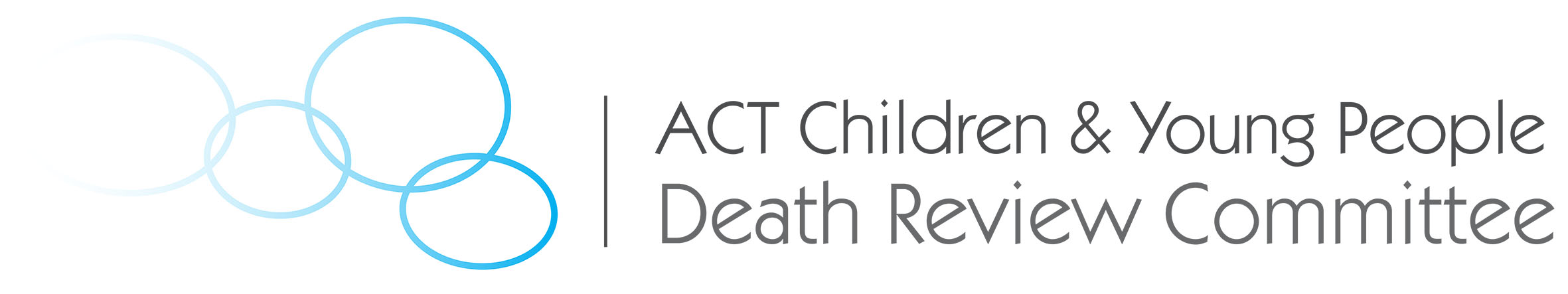 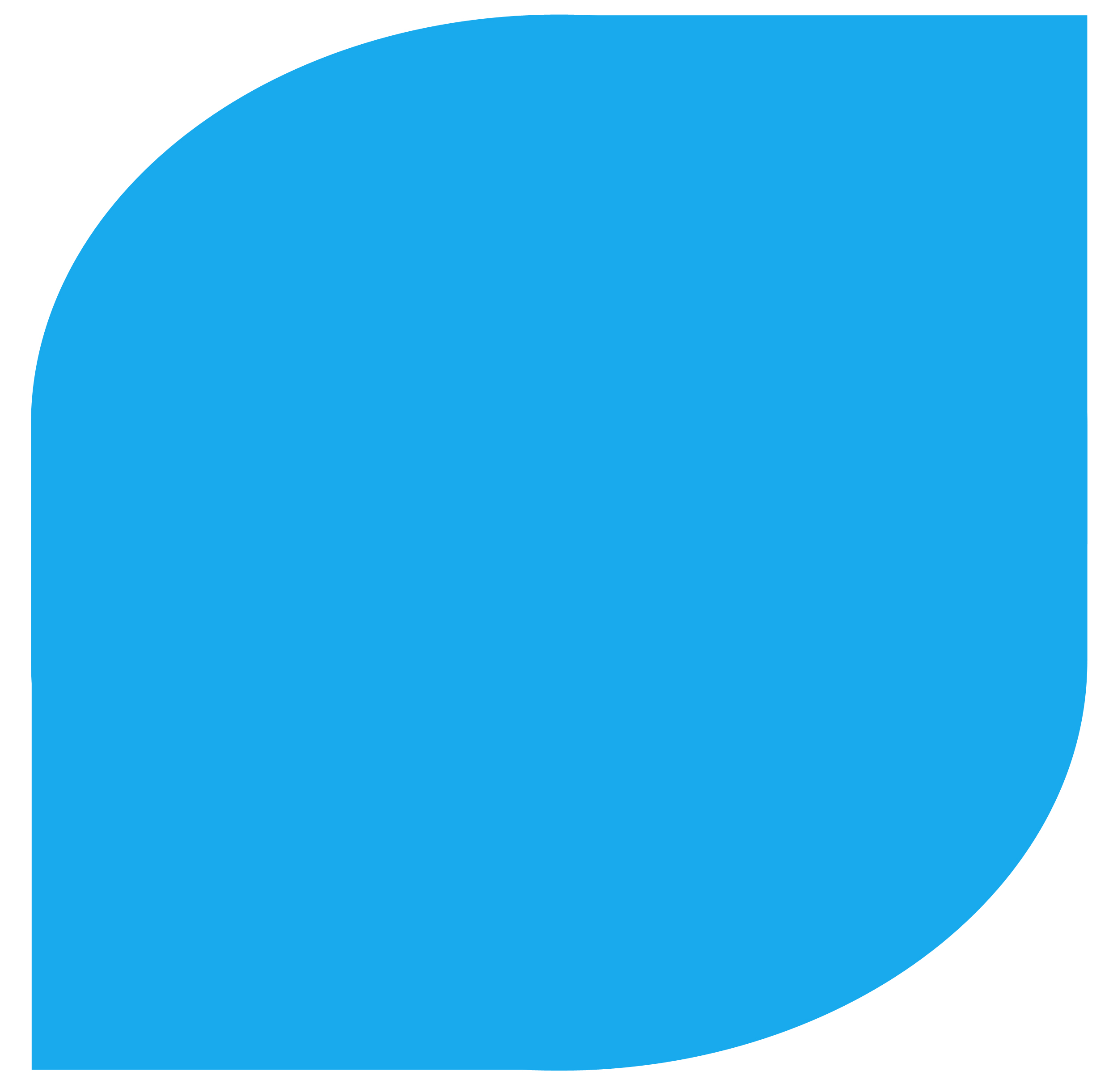 About the ACT Children and Young People Death Review CommitteeWho are we?The ACT Children and Young People Death Review Committee (the Committee) is established under the Children and Young People Act 2008 (ACT) to work towards reducing the number of deaths of ACT children and young people. The Committee reports to the Minister for Children, Youth and Families. The legislation sets out the requirement for Committee members to collectively have experience and expertise in various areas, including paediatrics, education, epidemiology, social work, child safety products and working with Aboriginal and/or Torres Strait Islander children and young people.What do we do?The Committee aims to investigate what can be learnt from a child’s or young person’s death to help prevent similar deaths occurring in the future. To achieve this aim, we keep a register of all deaths of ACT children and young people who die before they turn 18 years of age. The information on the register is used to learn more about why children and young people die in the ACT.We make recommendations about changes to legislation, policies, practices and services to both government and non-government organisations.The Committee does not investigate or determine the cause of death of a particular child or young person. We do not place blame or seek to identify underperformance of individuals.What do we do with the information on the register?The Committee provides its annual report on the deaths of children and young people in the ACT to the Minister for Children, Youth and Families and to the ACT Legislative Assembly.We also issue reports and fact sheets to government, public organisations and the community on various topics to raise awareness regarding child safety or to distribute child death prevention messages.The Committee is keen to receive advice and feedback from interested ACT residents.Enquiries about this publication should be directed to:ACT Children and Young People Death Review CommitteeGPO Box 158, Canberra ACT 2601e childdeathcommittee@act.gov.au  t 02 6205 7764ISSN 2205-7250© Australian Capital Territory, Canberra 2023This work is copyright. Apart from use permitted under the Copyright Act 1968, no partmay be reproduced by any process without written permission from the CommunityServices Directorate, ACT Government, GPO Box 158, Canberra ACT 2601.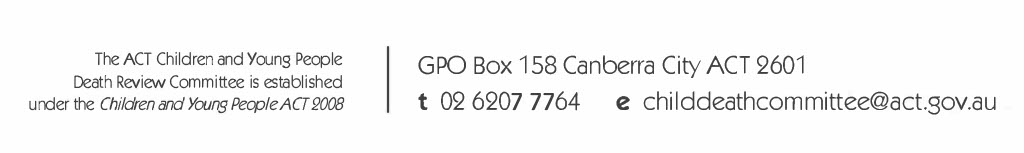 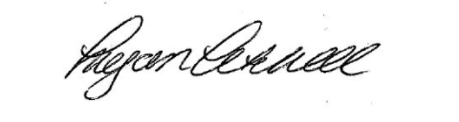 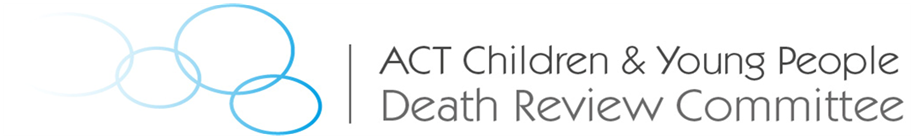 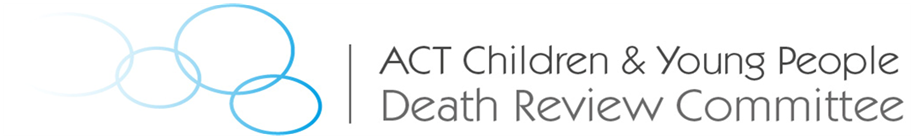 ForewordThe ACT Children and Young People Death Review Committee (the Committee) is pleased to present its tenth report to the Legislative Assembly. It is presented in line with the requirements of Part 19A.4 of the Children and Young People Act 2008 (ACT) (the Act). I was appointed as the new chair of the Committee in August 2022 for a three-year term. Ms Margaret Carmody, the third chair of the Committee, completed the second and final term of her appointment as established in the ACT Governance Principles. Ms Carmody led the Committee for six years, working towards the Committee’s core objective to prevent or reduce the likelihood of the death of children and young people in the ACT. During her time as Chair, the Committee produced six annual reports and undertook significant specialist pieces of work, including completing the 2018 review into young children known to the child protection system, overseeing the 2021 review of deaths by intentional self-harm, and advocating on several safety issues such as pool safety and the risk of button batteries. The Committee and I extend our gratitude to her for her guidance and stewardship in progressing the Committee’s work.Since my commencement in the role, I have met with key stakeholders in the ACT service system, and I am eager to work to improve policies and systems intended to support children, young people and their families and to ensure they are effective in preventing harm. The Committee has undertaken several individual reviews in 2022 which demonstrate, in particular, ongoing challenges in relation to sharing information when there are known risks in a child or young person’s life. It is envisaged this will be a priority focus of the Committee in 2023.Finally, I would like to thank the secretariat and members of the Committee, who have done an outstanding job in preparing this report and in drawing out the key messages from the data. I would also like to extend our sincere condolences to the families, friends and communities who knew and loved the children and young people whose deaths are reported here.Ms Megan Mitchell AM
Chair, ACT Children and Young People Death Review CommitteeContentsExecutive summaryThe ACT Children and Young People Death Review Committee (the Committee) is established under the Children and Young People Act 2008 (ACT) (the Act) to work towards reducing the number of deaths of children and young people in the ACT. The Committee reports to the Minister for Children, Youth and Families. In accordance with s. 727S of the Act, this report provides information regarding the deaths of 163 children and young people under the age of 18 years who were included on the Committee’s Child and Young Person Deaths Register in the five-year period 2018–2022. Of the 163 deaths across the latest five-year period, 17 are awaiting the findings of a Coroner and are therefore not able to be included in the majority of this report. The remaining 146 deaths on the register include 31 deaths of children and young people who did not normally reside in the ACT. Chapter 1 introduces the Children and Young People Death Review Committee. It lays out the legislative requirements of this report and the limitations of the data. It also explains how to use this report.Chapter 2 provides an overview of all registered deaths of children and young people residing in or visiting the ACT. Chapter 3 examines the deaths of all ACT residents (0–17 years old), excluding those children and young people who normally resided interstate or elsewhere. The chapter provides analysis of demographic and individual characteristics.Chapter 4 focuses on infant (0–365 days) deaths. It includes ACT and non-ACT resident deaths. Chapter 5 focuses on the deaths of ACT resident children and young people (1–17 years old). Chapter 6 examines the deaths of ACT resident children and young people (0–17 years old) known to child protection services.Chapter 7 examines injury-related deaths on the Committee’s register.Chapter 8 describes the Committee’s activities during 2022 and its continuing work for the next calendar year.Chapter 9 details the recommendations made by the Committee since its establishment and the progress of these towards implementation. Appendix A provides the relevant population and data tables.Appendix B describes the methodology used in this report.Appendix C provides copies of advice provided by the relevant directorates in relation to recommendations. Chapter 1	Introduction to the Children and Young People Death Review CommitteeThe ACT Children and Young People Death Review Committee is an independent committee established under the Children and Young People Act 2008 (ACT) (the Act) to review information about the deaths of children and young people in the ACT, identify emerging patterns and undertake research aimed at preventing or reducing the deaths of children. The Committee reports directly to the Minister for Families and Community Services.  This report is the main vehicle with which to share the findings of that research. From these analyses, the Committee recommends changes to legislation, policies, practices and services. The Committee also wishes to share these findings and maintain a dialogue with the ACT community, whose greater awareness of these issues may help reduce preventable deaths in the future. The Minister is responsible for tabling the Committee’s reports in the ACT Parliament. All previous annual reports and additional reports on identified issues of concern can be found on the Committee’s website: www.childdeathcommittee.act.gov.au Who we areSince 2012, the Committee has been responsible for reporting to the ACT Legislative Assembly on all deaths of children and young people under the age of 18 years in the ACT. Membership is prescribed by the Act and requires members to have qualifications, experience or expertise in one or more of the following: psychology paediatrics epidemiology child forensic medicine public health administration education engineering and child safety products or systems working with Aboriginal and/or Torres Strait Islander children and young people social work investigations mental health child protection other qualifications, experience or expertise, or membership of an organisation, relevant to exercising the functions of a committee memberis a police officer with experience in working with children and young people and families.The Director-General, Community Services Directorate (CSD) and the Commissioner for Children and Young People are ex-officio appointments. Committee members are appointed by the Minister for Children, Youth and Families, and the Committee must have between eight and ten members in addition to the Chair. The Deputy Chair may undertake some of the roles of the Chair in their absence, including chairing of meetings.Committee members 2022Our functionsThe Committee has the following functions:to keep a register of deaths of children and young people under Part 19A.3 of the Actto identify patterns and trends in relation to the deaths of children and young peopleto undertake research that aims to prevent or reduce the likelihood of the death of children and young peopleto identify, by the Committee or another entity, areas requiring further research arising from recognised patterns and trends in relation to the deaths of children and young peopleto make recommendations about legislation, policies, practices and services for implementation by the territory and non-government bodies to prevent or reduce the likelihood of the death of children and young peopleto monitor the implementation of the Committee’s recommendationsto report to the Minister under Part 19A.4 of the Actto perform any other function given to the Committee.Annual reportThis annual report covers the period 2018 to 2022. It presents data on the deaths of all children and young people who died in the ACT as well as children and young people who usually reside in the ACT but who died elsewhere. Chapter 19A, Part 19A.4, s. 727S of the Act requires that the Committee report on the following information about the deaths of children and young people included on its register:total number of deathsagesexwhether, within three years before their death, the child or young person, or a sibling of the child or young person, was the subject of a report the director-general decided, under s. 360(5), under a child protection report any identified patterns or trends, both generally and in relation to the child protection reports under s. 360(5) of the Act.The Committee respects the child, the young person and their family’s right to privacy. As per s. 727S(3) of the Act, the Committee must not disclose the identity of a child or young person who has died or allow the identity of a child or young person to be established. As in previous years, the Committee has reported the incidence of death over a five-year period. This is mainly due to the small number of deaths that occur in the jurisdiction each year. Conducting and reporting on analyses over a five-year period brings a level of stability to the data, allows for generalisations to the broader population and minimises the risk of identification of any individual. Although greater rigour may be generated through analysing aggregate data, limitations to aggregation are noted, and caution should be exercised when interpreting results.The annual report presents the Committee’s activities during 2022 and outlines the continuing work for 2023. In 2018, the report included, for the first time, a chapter reviewing the progress on the recommendations made since the Committee’s establishment. In discussion with the Minister for Families and Community Services, the Committee decided to undertake this activity every two years. This year’s annual report provides an update on the progress of Committee recommendations. Using this reportThis annual report is a legislated requirement of the Committee and can be used as a catalyst or foundation for further investigations. To increase transparency and to enable greater use and reporting on the findings, it is important to clarify the methods used. Coronial countsIn previous reports, numbers of deaths being heard by the Coroner have been reported in different ways. This was largely due to confidentiality concerns arising from the small number of cases and determinations on cause of death. Reporting on coronial cases by the Committee is also impacted by two factors: the legislative requirement not to comment on open coronial matters and the systemic delays in finalising coronial cases. The legislation stipulates that the Committee must not report on the causes of death of those cases being heard in the Coroner’s Court at the time of publishing. However, this stipulation does not exclude reporting the total numbers of deaths, including those currently before the Coroner. As such, in this report, where total numbers are reported, these will include open coronial cases. The number of such cases will be indicated in brackets next to the total figure. These cases are excluded from subsequent analyses referring to cause of death or chapters that focus on a specific population, as the Committee is unable to code a death until a coronial process is completed. The Committee notes that there is an increase in open coronial matters compared to previous annual reports. As of 10 February 2023, there were 17 relevant cases before the Coroner in the ACT and other jurisdictions for the period 2018–2022. This high number of open cases limits the Committee’s ability to effectively communicate patterns and trends within the report. In the context of coronial inquests into the deaths of children and young people, there are two main sources of delay (depending on the case): the need for expert medical and/or forensic investigation and the requirement to ‘pause’ coronial proceedings where there are related criminal proceedings underway. Where coronial inquests remain open past the five-year reporting period of the Committee’s annual report, data about those cases will not be captured in that report. In such circumstances, comment will be made on specific cases in the subsequent years’ annual report and future relevant thematic reviews, noting that information about coronial findings where public hearings have been held is ordinarily in the public domain. International Classification of DiseasesSince the inception of the Children and Young People Death Register, in 2012, reporting on main cause of death or leading cause of death has centred largely on indicative causes, with reference made to the International Classification of Diseases (ICD). The Committee has transitioned to reporting on the ICD framework, in line with World Health Organization standards (WHO, 2016). This report will continue the format adopted in the previous reports and include both the indicative causes of death and the ICD code(s). Version or ‘revision’ 10 of the ICD codes (ICD-10) are used in this report.Reporting fewer than five casesGiven the small number of child or young person deaths in the ACT and the broad range of causes of those deaths, often there will be only one or two individuals who have died in a particular category. The same can be true when reporting on other factors, such as vulnerability, where the focus is on a small sub-sample of the cohort. The ACT is a small community and individuals may be identified through the reporting of these low numbers. Therefore, where the number in a category is fewer than five and the individual may be identified, the symbol  is used to indicate that deaths have occurred but not how many. In some instances, further data have been suppressed to prevent calculation of figures. This suppression will not occur when it will significantly affect the Committee’s ability to report population trends; in these instances, calculation of figures may be possible. The identity of a child or young person who has died will not be disclosed or be able to be deduced. The supressed numbers will remain included in total figures and in counts aggregated over five years. Date-of-death reporting for the registerFor this report, the Committee has determined it will recognise the actual date of death of each child or young person in the ACT, rather than the registered date of death. This will provide an actual number of child and young person deaths for the reported five-year period and allow for a more accurate reflection of what was occurring at the time of the child or young person’s death, namely the circumstances, risk factors, relevant agencies’ policies and practices, and political environment at that time. The time between the actual date of death and the registered date of death may be significant and, in that time, there may have been changes to the circumstances. However, there may need to be adjustments to total death counts for individual years if additional deaths of children and young people are registered later. As the Committee is using the actual date of death rather than the registered date of death, there may be discrepancies between the information in this report and information reported by the ACT Registrar of Births, Deaths and Marriages and other Australian jurisdictions.Data qualityThe Committee continues working to improve data quality to identify factors contributing more accurately to reported deaths. Anecdotal information reported by members indicate that official causes of death do not always reflect the full story. Conversely, cases that have been subject to a coronial inquest provide excellent information to the Committee. Once timely, complete and more reliable information is available, improvements to systems and processes can be identified to prevent or reduce deaths. The Child Death Register database continues to be compromised in terms of complexity and reliability. The Committee is currently working with the Office of the Coordinator-General for Family Safety to establish if capabilities could be shared with the yet-to-be-established Family Violence Death Review Committee’s data system. Data sourcesUnless otherwise stated, all figures reported in this document are sourced from the ACT Children and Young People Deaths Register. The information in this register is compiled from information sourced from ACT Births, Deaths and Marriages, ACT Coroner’s Court, Ombudsman Western Australia, South Australia Child Death and Serious Injury Review Committee, Victorian Consultative Council on Obstetric and Paediatric Mortality and Morbidity, NSW Ombudsman, Tasmanian Council of Obstetric and Paediatric Mortality and Morbidity, Northern Territory Office of the Coroner, Queensland Family and Child Commission and the National Coronial Information System. The Committee also has provisions to exchange data with Child Youth and Families, ACT Policing, Emergency Services Agency and the Federal Circuit and Family Court of Australia. Data comparisons with previous annual reports must consider coronial findings released since those publications, enabling causes of death to be reported.Time periods The Committee uses counts aggregated over five years due to the relatively small number of children and young people deaths in the ACT. In this year’s annual report, the Committee has also used fifteen-year aggregations for total death counts of infants and children and young people, to better identify patterns and trends.  Chapter 2	Overview of all ACT deaths This section describes the overall incidence of mortality among children and young people in the ACT. Figure 2.1 provides a summary of all deaths on the ACT Children and Young People Death Register for the five-year period 2018 to 2022 and includes open coronial matters.  Figure 2.: ACT and non-ACT resident child deaths (total counts), 2018–2022Includes open coronial cases.Deaths include ages 0–17 years in the 2018–2022 period.All deaths of non-ACT residents occurred in the ACT.All deaths of ACT residents occurred either in the ACT or elsewhere.In total, 163 children and young people died in the five-year period 2018–2022. Of these, 132 were children and young people who normally resided in the ACT and 31 usually resided interstate. Of the 132 ACT residents who died, 21 of these deaths occurred elsewhere. As of 10 February 2023, there were 17 cases relating to these deaths before the Coroner in the ACT and other jurisdictions.ACT residents and non-residentsThe Committee collects information relating to the deaths of all children and young people who die, and normally reside, in the ACT. This means that information on the register relating to ACT residents who died outside of the ACT is often provided by similar committees in those jurisdictions. Information is shared between committees to ensure that each jurisdiction has accurate records for their population. Figure 2.2: ACT and non-ACT resident child deaths (percentage of total deaths), 2018-2022Regarding all deaths over the five-year period 2018–2022, 19.0% of all registered deaths of children and young people on the Committee’s register were not residents of the ACT (Figure 2.2).The 31 interstate resident deaths on the ACT Children and Young People Deaths Register (Child Death Register) were all NSW residents. Includes open coronial cases.Deaths include ages 0–17 years in the 2018–2022 period.All deaths of non-ACT residents occurred in the ACT.All deaths of ACT residents occurred either in the ACT or elsewhere.Distribution of non-resident Child deaths in the ACT Figure 2.3 Non-ACT resident deaths by age group (percentage of total deaths), 2018–2022Over the five-year period 2018–2022, 80.6% of all non-resident deaths were infants aged under 28 days (Figure 2.3).Including infants aged 28–365 days, 90.3% of all non-ACT resident deaths in the territory were infants under one year of age. There were no non-resident deaths for the age groups 1–4 and 5–9 years of age recorded over the five-year period.Includes open coronial cases.Deaths include ages 0–17 years in the 2018–2022 period.All deaths of non-ACT residents occurred in the ACT.The Committee has considered interstate resident deaths over a fifteen-year period (2008–2022) to investigate where these deaths originate. In the fifteen years to 2022, 25% of registered deaths in the ACT were non-resident children and young people. More than one-quarter (27.4%) were children and young people who resided in communities within the local vicinity of the ACT, including Queanbeyan, Jerrabomberra, Googong and Gundaroo (Figure 2.4). For almost all deaths of children and young people who were not residents of the ACT, The Canberra Hospital was the nearest principal referral hospital.  These principal referral hospitals are offering a range of highly specialised service units and are generally located in major cities (AIHW, 2015). Figure 2.4 Distribution of non-resident deaths, 2008–2022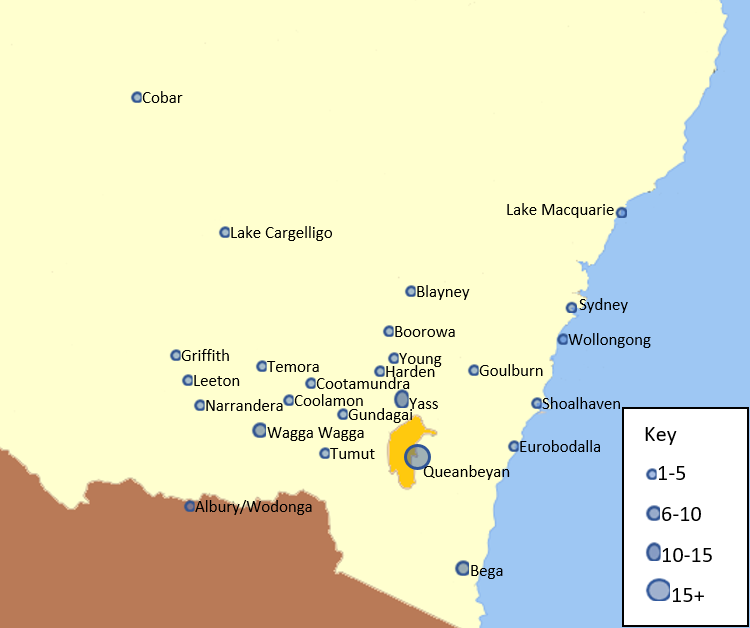 Includes open coronial cases.Deaths include ages 0–17 years in the 2008–2022 period.All deaths of non-ACT residents occurred in the ACT.Almost 85% of non-ACT resident children and young people who died in the ACT between 2008 and 2022 were under one year of age (compared to approximately 70% of all children and young people who died in the ACT in the 15-year period 2008–2022). Around 77% of non-resident children and young people who died in the ACT between 2008 and 2022 were under the age of 28 days, compared to almost 56% of all children and young people who died in the ACT in the same period.Non-ACT resident children and young people who have died in the ACT are likely to have sought specialist medical services in Canberra that are unavailable in smaller regional hospitals. The differing age profile of non-ACT residents compared to all deaths on the register over the period, 2008–2022 indicates that this likely includes the Neonatal Intensive Care Unit and other infant specialist medical services. The analysis of infant deaths in Chapter 4 will consider both residents and non-residents of the ACT to capture the true pressures on the ACT health system.Chapter 3	All ACT resident deaths: five-year reviewThis chapter examines the registered deaths of ACT residents (0–17 years of age) that occurred in the ACT or interstate in the last five years (that is, excluding the interstate residents who were included in Chapter 2). Table 3.1 provides the numbers of deaths considered in this chapter. Figure 3.1 shows the age-specific mortality rate for the ACT and Australia across the reporting period 2018–2022. The ACT annual mortality rate for children and young people fluctuates, ranging from a low of 1.7 deaths per 10,000 population in 2019 to a high of 3.9 in 2018. Figure 3.1: Age-specific mortality rates (per 10,000) aged 0–17, ACT and Australia, 2018–2022Includes open coronial cases.Deaths include ages 0–17 years in the 2018–2022 period.All deaths of ACT residents occurred either in the ACT or elsewhere.Data Sources— https://explore.data.abs.gov.au/ (Quarterly Population Estimates (ERP), by State/Territory, Sex and Age)      	   —Australian Bureau of Statistics (2021), Deaths, Australia, (number of deaths by age in Australia, currently available to 2021 only).The annual figure for the age-specific mortality rate should be interpreted with caution, as statistical fluctuations are known to occur with small numbers. The Committee will continue to monitor trends over time. The mean age-specific mortality rate for the five-year period 2018–2022 was 2.8 deaths per 10,000 ACT children aged under 18 years, similar to the rate for the whole of Australia (Figure 3.1).In total, 111 ACT residents under the age of 18 years died in the ACT and 21 ACT residents died elsewhere in the 2018–2022 period. The following discussion relates to the 117 children and young people normally resident in the ACT who died in the last five years and excludes deaths of ACT residents before the Coroner as of 10 February 2023.Charactaristics of children and young people who diedExamination of demographic and individual characteristics for ACT resident children and young people who died between 2018 and 2022 allows comparisons between groups and identification of trends within the total population. Examined here are sex, age and cause of death.In the five years 2018–2022, 55.6% percent of recorded ACT resident deaths under the age of 18 years were male (Figure 3.2). In 2022, 69.7% of deaths were male. The 2022 figure is considered a statistical fluctuation due to small numbers. The Committee will continue to monitor this over time.Of the total ACT resident deaths in the 2018–2022 period, 4.3% were Aboriginal and/or Torres Strait Islander children or young people. This figure should be interpreted with caution due to small numbers and should not be compared to any other data. Demographic characteristics of the ACT Aboriginal and/or Torres Strait Islander population differ from the national Aboriginal and/or Torres Strait population, the non-Indigenous ACT population and the non-Indigenous Australian population. Therefore, comparisons and/or inferences cannot be made.Figure 3.2: Percentage of deaths by sex and Aboriginal status, 2018–2022Excludes open coronial cases.Deaths include ages 0–17 years in the 2018–2022 period.All deaths of ACT residents occurred either in the ACT or elsewhere.0.9% of ACT resident deaths were registered as unsure of Aboriginal status.Age is a consistent predictor of mortality risk. Figure 3.3 shows a higher number of deaths occurring in the early years followed by a reduction through primary years, with an increase again in adolescence and late teens. By far the greatest mortality risk is in infants aged less than 28 days (known as a neonatal death), accounting for nearly half (47.9%) of all ACT resident deaths. All deaths under one year of age account for more than 60% of all ACT resident deaths under 18 years of age. This is consistent with the percentages of deaths registered in these age groups for all of Australia (Figure 3.3).Figure 3.3: ACT resident child and young people deaths by age (percentage of total deaths), 2018–2022 Excludes open coronial cases.Deaths include ages 0–17 years in the 2018–2022 period.All deaths of ACT residents occurred either in the ACT or elsewhere.Data source for Australia deaths—Australian Bureau of Statistics (2021), Deaths, Australia, (currently available to 2021 only).The small numbers of deaths in the ACT compared to national totals limits the ability to draw direct comparisons. The Committee will continue to monitor deaths by age group and provide any relevant commentary in subsequent annual reports. Cause of deathFigure 3.4 presents the causes of all deaths for the five-year period 2018–2022. The cause of death provided includes both indicative causes and those categories outlined in the International Classification of Diseases, Tenth Revision (ICD-10). A full list of tables relating to cause of death can be found in appendix A. Figure 3.4: Indicative cause of death of ACT resident children and young people (percentage of total deaths), 2018–2022Medical causes accounted for more than half (56.4%) of all ACT resident deaths under 18 years of age, and deaths attributed to extreme prematurity accounted for an additional 25.6% of all deaths.  Suicide was the third-most common indicative cause of death, accounting for 8.5% of all ACT resident deaths under 18 years of age. Excludes open coronial cases.Deaths include ages 0–17 years in the 2018–2022 period.All deaths of ACT residents occurred either in the ACT or elsewhere.Other causes include fatal assault, transport, unascertained, drowning, SIDS and undetermined and unintentional injury/accident. A neonatal death is one that occurs in a baby born at any gestational age with signs of life and within the first 28 completed days of life. Some neonatal deaths occur in babies who are born before they are mature enough to survive outside the womb, even with intensive care support. These deaths are coded as extreme prematurity in the Committee’s data set. The gestational age of viability at which babies could be offered intensive care support in the ACT is 23 completed weeks of pregnancy. Unfortunately, despite receiving medical care, some babies die each year because of complications of extreme prematurity or other medical conditions. The proportion of babies in this group has not changed significantly from previous years.   The ICD-10 classification system has been adopted by the international community to analyse the health of population groups in terms of the incidence and prevalence of morbidity and mortality (WHO, 2011). As a classification system, it provides a common framework to report on rates of morbidity and mortality, making it an invaluable tool for jurisdictions to determine health and population policy. The ICD-10 also serves as an international benchmark, allowing the World Health Organization to develop national and international mortality and morbidity statistics. More than two in five (43.6%) ACT resident deaths under the age of 18 years were due to conditions originating in the perinatal period (Figure 3.5). Figure 3.5: Leading cause of death (ICD-10) for ACT resident children and young people (percentage of total deaths), 2018–2022 Excludes open coronial cases.Deaths include ages 0–17 years in the 2018–2022 period.All deaths of ACT residents occurred either in the ACT or elsewhere.Injury and external causes includes deaths due to assault, transport accidents, unintentional injury and intentional self-harm (suicide).Other conditions include diseases of the respiratory system, endocrine, nutritional and metabolic diseases, and symptoms, signs and other abnormal clinical findings not elsewhere defined.Deaths by injury and external causes, which accounted for 16.2% of all registered deaths under 18 years of age, included deaths due to assault, transport accidents, unintentional injury and suicide, and these were more prominent in older children and young people. Deaths attributed to cancers, diseases of the nervous system and congenital malformations each represented approximately 8% of the total deaths and were distributed across all age groups.Chapter 4	Infant deathsThis section looks at mortality among infants (0–365 days of age) in the ACT, with a focus on neonatal (under 28 days) deaths. As previously discussed, health services in the ACT provide care for high-risk pregnancies in the surrounding geographical regions and area often the closest Neonatal Intensive Care Unit available to people in the NSW surrounding regions. This section of the report considers all deaths of infants (see Table 4.1) including interstate resident deaths in the ACT. The Committee has considered infant mortality rate over a fifteen-year period to review possible trends over a longer time period. Infant mortality rates differ from age-specific mortality rates in that the numbers of deaths are compared to the number of live births each year and are reported as the rate per 1,000 live births. Age-specific mortality rates in this report are per 10,000 population and cannot be compared to infant mortality rates.The Committee works closely with the ACT Maternal and Perinatal Mortality Committee to review the causes of death that occur in the perinatal period. While the analyses in this report examine the numbers of deaths within this cohort, more detailed analyses are available through the reports of the ACT Maternal and Perinatal Mortality Committee, which can be found on the ACT Health website: https://health.act.gov.au/about-our-health-system/data-and-publications There are four hospitals (two public and two private) in the ACT that provide maternity services to ACT residents and residents of the surrounding regions of NSW. Women in surrounding areas are often referred to the Centenary Hospital for Women and Children, Canberra Hospital, for tertiary-level maternal and neonatal care for high-risk pregnancies and births. Rates of neonatal deaths in the ACT are higher than those of ACT residents alone due to ACT hospitals providing supports to more high-risk pregnancies from surrounding areas. For the purposes of the ACT Children and Young People Death Review Committee, a child is a person who has been born alive, which means the child must be living outside its mother’s body by virtue of the functioning of its own organs and indicated by breathing, beating of the heart, pulsation of the umbilical cord or definite movement of voluntary muscles. The term ‘a child born alive’ does not include stillbirths or other foetal deaths.Several late terminations of pregnancy (termination at 20 weeks gestation or more) for severe and lethal congenital abnormalities and other medical conditions are included in the Committee’s data collection. The following discussion provides figures for either ACT residents only, in the case of infant mortality rates, or ACT and non-ACT resident deaths to capture the overall mortality in the ACT health system.  Over the 15-year period 2008–2022, the infant mortality rate fluctuated between a high of 6.7 per 1,000 live births in 2008 to a low of 1.3 in 2019 (Figure 4.1). The national rate remained more consistent, with a slow lowering form 4.1 per 1,000 live births in 2008 to 2.8 in 2021. The year-on-year fluctuations within the ACT are considered to be statistically consistent with small jurisdictions producing small counts.Figure 4.1: Infant mortality rates (per 1,000 births), ACT and Australia, 2008–2022Excludes open coronial cases.Deaths include ages less than 365 days over the 2008–2022 period.All deaths of ACT residents occurred either in the ACT or elsewhere.Infant mortality rates are the number of deaths of infants aged <365 days, per 1,000 live births, in the ACT of in Australia in the year specified.Data Sources— https://explore.data.abs.gov.au/  Births, summary, by state     	   —Australian Bureau of Statistics (2021), Deaths, Australia, (number of deaths by age in Australia, currently available to 2021 only).The number of interstate resident deaths in this age group also fluctuated with a high in 2021 around five to six times that of previous years and included a significant increase of Aboriginal and/or Torres Strait Islander neonatal deaths. Interstate movement was heavily impacted in 2020 and 2021 due to the Covid19 pandemic-related lockdowns which affected access to timely medical treatment for much of the Australian population.In this chapter, 15-year aggregated data has been used when considering age-specific mortality rates. The use of data over a 15-year period better allows for the identification of patterns and trends in mortality within the ACT and enhances the ability to compare those trends with national rates. Figure 4.2 shows 15-year mortality rates for infants in the ACT and Australia. Over the 10-year period 2008–2017, the mortality rates for ACT resident neonate (<28 days of age) deaths remained consistent with the Australian average. For the five-year period 2018–2022, the ACT mortality rate is slightly higher. During the 15-year period there has been a decline in the mortality rate for ACT resident infants aged 28–365 days, from 1.4 deaths per 1,000 live births to 0.8. The Committee is interested in both these trends and will continue to monitor them over time. Figure 4.2: Neonate and infant mortality rates (per 1,000 births), ACT and Australia, 2008 – 2022Excludes open coronial cases.Deaths include ages less than 365 days over the 2008–2022 period.All deaths of ACT residents occurred either in the ACT or elsewhere.Infant mortality rates are the number of deaths of infants aged <365 days, per 1,000 live births, in the ACT of in Australia in the year specified.Data Sources— https://explore.data.abs.gov.au/  Births, summary, by state     	   —Australian Bureau of Statistics (2021), Deaths, Australia, (number of deaths by age in Australia, currently available to 2021 only)Characteristics of infants who diedThe following discussion focuses on demographic and individual characteristics of infants who died in the five-year period 2018–2022. Examined here are age, sex and cause of death. Figure 4.3: Infant deaths by place of residence, 2018–2022, percentage of total infant deaths  Excludes open coronial cases.Deaths include ages less than 28 days or between 28 and 365 days for the 2018–2022 period.All deaths of ACT residents occurred either in the ACT or elsewhere.All deaths of non-ACT residents occurred in the ACT only.Over the five years to 2022, 81% of infant deaths on the Committee’s death register occurred during the neonatal period. Of these neonatal deaths, most deaths occurred within the first 7 days of life. There is a higher percentage of neonatal deaths for non-ACT resident deaths than ACT resident deaths (Figure 4.3). This is likely due to clinical referral pathways for high-risk pregnancies from surrounding regions of NSW.Between 2018 and 2022, there is an even distribution between males and females in neonatal deaths. For infants aged 28 to 365 days, most of the deaths (79%) were in males. Cause of deathConsidering all deaths of infants in the ACT, the main indicative cause of death of children under the age of one year during the 2018 to 2022 period was medical causes (52.2%), followed by extreme prematurity (45.6%). Most deaths in this age group (83.8%) were attributed to ‘certain conditions originating in the perinatal period’. Some babies are born too early and too small to survive outside of the womb or to be offered intensive care support. This can happen for many different reasons. Some extremely premature or pre-viable babies are born showing signs of life which means they are counted in our report as a child death as a result of extreme prematurity. As these deaths contribute to the numbers of deaths related to extreme prematurity, it is important to note that survival rates for newborns born from 23 weeks gestational age and offered intensive care support continues to improve Australia wide.The ICD-10 defines the category of ‘certain conditions originating in the perinatal period’ as deaths whose cause originated in that period, even though death may occur later. These can include, but are not limited to, complications during labour and delivery, infections specific to the perinatal period, blood disorders and concerns, other internal disorders (e.g., endocrine or respiratory disorders) and temperature regulation (WHO, 2010).Figure 4.4: ICD-10 causes of death of ACT and non-ACT resident infant deaths (percentage of total deaths), 2018–2022 Excludes open coronial cases.Deaths include ages less than 365 days for the 2018–2022 period.All deaths of ACT residents occurred either in the ACT or elsewhere.All deaths of non-ACT residents occurred in the ACT only.Other causes include the ICD-10 chapter; Injury, Diseases of the circulatory system, Diseases of the nervous system, Neoplasms (cancers), Endocrine, nutritional and metabolic diseases SUDI, SIDS, poisoning and certain other consequences of external causes, Symptoms, signs and abnormal clinical and laboratory finds, not elsewhere classified.Perinatal conditions are the major cause of death (70.8%) for ACT resident infants (Figure 4.4). Of the NSW resident infant deaths that occurred in the ACT, 96.4% were attributed to perinatal conditions. Congenital malformations, deformations and chromosomal abnormalities are the second-most prevalent cause for both ACT and Non-ACT infant deaths. There were less than five deaths attributed to other causes for the reporting period. All perinatal conditions and congenital malformations deaths on the Committee’s child death register are infants under one year. Chapter 5	Children and young people deaths This chapter provides an overview of the registered deaths of ACT resident children and young people (1–17 years old) that occurred in the ACT or interstate in the last five years, 2018–2022. It will examine the incidence and causes, as well as other demographic and individual characteristics, of those deaths of ACT residents 1–17 years old. Between 2018 and2022, 55 ACT resident children and young people died in the ACT or other Australian jurisdictions. Of these 55 children and young people, 11 died in other jurisdictions and 10 are open coronial matters.In this chapter, 15-year aggregated data has been used when considering age-specific mortality rates (Figure 5.1). The proportion of child and young person deaths increases during adolescence and is partially explained by an increase in death by suicide in the 10–14 and 15–17 age groups. The Committee continues to review deaths by suicide, and additional discussion of these deaths can be found in Chapter 7.Figure 5.1: Age-specific mortality rates, ACT and Australia, 2008–2022Includes open coronial cases.Deaths include ages 1–17 years over the 2008–2022 period.All deaths of ACT residents occurred either in the ACT or elsewhere.Data Sources— https://explore.data.abs.gov.au/ (Quarterly Population Estimates (ERP), by State/Territory, Sex and Age)      	   —Australian Bureau of Statistics (2021), Deaths, Australia, (number of deaths by age in Australia, currently available to 2021 only)                          —ACT death totals sourced from ACT Child Death Register. Over the 15 years to 2022, there was a decrease in the mortality rate for the 1–4-year-old age group in the ACT. Mortality rates for the 5–9-year-old age group remained stable over this period. Mortality rates for young people aged 10–17 years increased across the 15 years in the ACT, with 47% of these deaths between 2018 and 2022 attributed to injury or external causes.The age-specific morality rate for children 1–17 years in the ACT fluctuates year-on-year while the Australian rate remains stable (Figure 5.2). The year-on-year fluctuations are consistent with small jurisdictions that have small numbers of deaths for children and young people. Figure 5.2: Age-specific mortality rates (per 10,000 population) of ACT residents aged 1–17 years, 2008–2022a The rates in this table are not directly comparable to previous reports. ASMR = age-specific mortality rate per 10,000 population.Includes open coronial cases.Deaths include ages 1–17 years over the 2008–2022 period.All deaths of ACT residents occurred either in the ACT or elsewhere.Data Sources— https://explore.data.abs.gov.au/ (Quarterly Population Estimates (ERP), by State/Territory, Sex and Age)  and annual estimated resident population for Australia                        —Australian Bureau of Statistics (2021), Deaths, Australia, (number of deaths by age in Australia, currently available to 2021 only)                        —ACT death totals sourced from ACT Child Death Register. More than half (54.5%) of ACT resident child and young person deaths aged 1–17 years were male. The highest percentage of males compared to females was in the 15–17 age group, with 61.9% of deaths in this age group being male (Figure 5.3). However, numbers of deaths were small and therefore results should be interpreted with caution. Figure 5.3: Percentage of male and female ACT resident children and young people deaths by age group, 2018–2022Includes open coronial cases.Deaths include ages 1–17 years over the 2018–2022 period.All deaths of ACT residents occurred either in the ACT or elsewhere.Percentages are of total deaths for all genders and for ages 1–17 years.The most common cause of death for ACT Children and Young People aged 1–17 years was injury and external causes (40%) (Figure 5.4). This increases with age; in the five years to 2022, 53.5% of deaths of young people aged 15–17 which can be reported on (that is, excluding open coronial matters) were attributed to injury and external causes. Figure 5.4: Child deaths ages 1–17 by ICD-10 grouping (percentage of total deaths) 2018– 2022Of all these deaths, more than half (53%) were suicides and were predominantly young people between 15–17 years.Approximately two-thirds of deaths attributed to cancers (67%) were children aged ten years or older. There were less than five deaths attributed to other causes for the reporting period.Excludes open coronial cases.Deaths include ages 1–17 years over the 2018–2022 period.All deaths of ACT residents occurred either in the ACT or elsewhere.Other conditions include respiratory system conditions and symptoms, signs and abnormal findings not elsewhere classified.Chapter 6	Children known to child protection servicesThis section outlines the overall incidence of mortality among children and young people in the ACT who were experiencing identified vulnerability risk factors at the time of death. While the Committee acknowledges that all children and young people are vulnerable and in need of safe environments in which to grow and be nurtured, in this and previous reports, the involvement of Children and Youth Protection Services (CYPS) were a proxy indicator of increased vulnerability. There are two reasons why the Committee focuses on child protective services. First, it is a requirement of the legislation. But more importantly, these are the systems that are often involved when difficulties arise in a child’s life and are therefore indicators of vulnerability. Children known to child protection services may have experienced a range of risk factors within their lives, including domestic and family violence, parental substance misuse, mental illness and involvement with the criminal justice system. The following discussion considers both children and their siblings known to child protection services within three years of the child’s death.Most children and young people known to child protection (60%) had child concern reports recorded (that is, any report made to CYPS). However, a much smaller percentage of children (25%) had child protection reports recorded (that is, a second stage of assessment conducted by CYPS to establish if there is a reasonable belief that a child is in need of care and protection) or appraisals (that is, investigations undertaken).  Most (84%) children and young people who died between 2018–2022 were not known to child protection services (Figure 6.1). No children or young people who died in the reporting period were in the care of the Director-General. Figure 6.1: ACT children and young people deaths by child protection reports (percentage of all deaths), 2018–2022Excludes open coronial matters.Includes deaths of ACT residents 0–17 years of age for the 2018–2022 period.CCR = child concern report CPR = child protection reportAppraisal = a care and protection appraisalIn care = taken into care following appraisal. There were zero cases of child or young person deaths in care in the 2018–2022 period.A substantial proportion (71%) of the children and young people who died of suicide in the five-year period 2018–2022 were known to the child protection system. The Committee’s reviews of these deaths indicates that multiple services may have been aware of risks potentially affecting the child or young person at or near the time of their death. The Committee has undertaken specific reviews in 2022 that considered how information in the ACT is shared when there are known risks in a child or young person’s life. The results of these reviews are addressed in the following chapter.Chapter 7	Injury-related deathsThe death of any child or young person in the ACT is a tragedy and sometimes is not preventable. However, the purpose of the Committee is to review all child and young person deaths, to consider the circumstances surrounding the deaths and make recommendations to address any systemic social and environmental issues associated with these deaths. While the Committee reviews all deaths of children and young people in the ACT, often the greatest learnings can be identified through deaths that were not attributed to natural causes.Fortunately, the recorded number of injury-related deaths in the ACT is small. Due to these low numbers and the requirement of the Committee not to disclose the identity of any individual on the child death register, the ability to report on these cases is limited. The Committee has commenced a retrospective process of reviewing individual deaths due to external causes between 2015 and 2022, to consider patterns and trends in injury-related deaths in a larger sample. While details of specific cases cannot be conveyed, it is envisaged that aggregated observations and recommendations from these investigations will be published in future annual reports. Cause of deathFigure 7.1 presents the indicative causes of death for ACT resident children and young people during the period 2015–2022, excluding medical causes and extreme prematurity. Between 2015 and 2022, there was a total of 41 injury-related deaths recorded on the Committee’s child death register. Of these, 44% were attributed to suicide. There were less than five deaths attributed to ‘other external causes’ in this reporting period. Due to the small numbers, the causes of these deaths cannot be disclosed in this report.Figure 7.1: ACT children and young people injury-related deaths (percentage of total deaths), 2015–2022Excludes open coronial matters.Includes deaths of ACT residents 0–17 years of age for the 2015–2022 period.Includes external causes of death only and excludes medical causes, extreme prematurity, SIDS and undetermined deaths.Other external causes include drowning and fatal assault.Suicide Suicide is the third-most common indicative cause of death of all ACT resident deaths under 18 years. In the past twelve months, the Committee has undertaken work to review all child and young person deaths by suicide since 2015. In 2021, the Committee completed a review of children and young people who died as a result of intentional self-harm (2018–2020). The Committee has continued to use the life course approach used in the 2021 review to build on the identified themes categorised into the following broad suicide pathways: Group 1 — Children and young people who had family, learning and/or social challenges in their lives from an early age.Group 2 — Children and young people who engaged normally with family, school and friends until the emergence of challenges to their mental health, such as depression and/or anxiety. Group 3— Children and young people who had stable home lives and no evidence of mental health challenges, but who had experienced challenges in romantic/sexual or social relationships immediately prior to the event.Consistent with the previous review, most young people who died by suicide would be in the Group 2, involving factors such as the emergence of mental health issues in adolescence; a relatively stable home life that included at least one supportive parent; engagement in education prior to development of mental health issues; challenges in interpersonal relationships before their death; disclosures of self-harm and suicidal ideation to family, friends, and services; and some engagement with mental health services.Through undertaking these reviews, the Committee has assessed interactions between children and young people at risk of suicide and those services they were engaged with prior to their deaths. Subsequent Committee discussions have identified the following needs:  professionals working with children and young people at risk of suicide being more attentive to pre-cursor traumaa focus on holistic care and support, placing a broader focus than just the young person’s symptoms or mental health condition early intervention to include the development of a relationship with the primary caregiver and service providersmore active information sharing between mental health services, schools, primary healthcare professionals and family members a central lead agency bringing everyone together for coordinated case management. Chapter 8 	Committee work and recommendations This chapter provides an overview of the activities of the Children and Young People Death Review Committee throughout 2022. Committee Matters 2022The Committee met four times in 2022. The Committee worked with the ACT Epidemiology Division of ACT Health to undertake a review of serious injury data of children and young people from Canberra hospitals. The yet-to-be published paper by the ACT Epidemiology Division will allow the Committee to consider serious injury data in both specific reviews and broader commentary of patterns and trends in child mortality. The Committee has developed a process to undertake in-depth reviews upon completion of other review processes within the ACT. It has also undertaken several in-depth individual and small cohort reviews during the year. This process better utilises member expertise and knowledge of how the existing system is operating. The Committee continued to work across the following areas:collecting timely and accurate information about the circumstances and causes of death for children and young people in the ACTcontributing, through its annual report to Government and community, knowledge and understanding of the causes and circumstances of children and young people’s deathsactively promoting the Committee’s work with relevant ACT agencies and individuals to offer informed perspectives to assist in the prevention or reduction of deaths or injurymaintaining links with interstate and national bodies undertaking similar work.Committee MembershipThe Committee farewelled its long-standing Chair, Ms Margaret Carmody in August 2022. During the six years to 2022, Ms Carmody oversaw several significant reviews, worked to improve the Committee’s data quality, advocated for the safety and wellbeing of children and young people in the ACT and has ensured that the functions of the Committee are fulfilled. The Committee commends her for her service as Chair and her commitment to the role.Continuing workGiven the small size of the ACT, our specific population parameters and the distribution of health and community services, the Committee is in a unique position to review and monitor the impact of the systems on small groups of families, as well as individual cases. This, and the involvement of the Committee members in the various parts of the system, allows us to identify and advocate for areas aimed at improvement in the Territory’s support for children and young people.The Committee continues to develop its capacity in monitoring the safety and wellbeing of children and young people through the following activities:Ongoing in-depth reviews — The Committee will continue to undertake in-depth and thematic reviews and provide these to government with relevant recommendations to improve legislation, systems and processes that aim to reduce deaths of children and young people in the ACT. The Committee will look at undertaking reviews into those deaths which are likely to provide significant insights or learnings.Promoting understanding of the cause and impact of child deaths in the ACT — The Committee will continue to increase public awareness and advocate for the issues that affect the health and safety of children and young people in the ACT by disseminating information through its Annual Report, the Committee’s website and the Committee’s involvement at a national level with the Australian and New Zealand Child Death Review and Prevention Group. Disclosure of informationUnder s. 727P of the Act, the Committee may exchange information with an entity that exercises a function under a law of state that corresponds or substantially corresponds to a function of the Committee. In 2021, the Committee provided information to entities in Queensland and NSW. The NSW child death register includes children who normally live in NSW, but whose death occurred in the ACT. In August 2022, the Committee provided the NSW Child Death Review team with information about the deaths of NSW resident children who died in the ACT. In June 2019, the ACT signed an information exchange agreement with the NSW Child Death Review Team under s. 34D(3) of the Community Services (Complaints, Reviews and Monitoring) Act 1993 (NSW).Chapter 9 	Biennial recommendation reviewUnder s. 727B of the Act, a function of the Committee is to provide expert advice and make recommendations about legislation, policies, practices and services for implementation by government and non-government bodies. Monitoring the implementation of recommendations is also a legislated function of the Committee under s. 727B of the Act. In the 2020 annual report, for the second time, the Committee formally reported on the implementation of its previous recommendations in its annual report. This was facilitated by seeking responses from the relevant ACT Government directorates on their progress to address recommendations made by the Committee. Original correspondence from the directorates is provided in Appendix C. The Committee acknowledges that in some circumstances, recommendations generated by other reviews overlap with those of this Committee.Recommendations made by the Committee directly to government through reports under s.727T of the Act or by writing directly to directorates are considered in this review. These 18 recommendations primarily come from the following three special reports: The Retrospective Report, released in January 2017, looked at progress in the ACT between 2004 and 2013 to reflect on longer-term patterns and trends in the deaths of children and young people. The review used a social determinants of health approach to analysing data. It highlighted areas for future work by the Committee and, amongst other matters, recommended that the ACT Government improve the sharing of information between services.In August 2018, the Committee released Changing the Narrative for Vulnerable Children: Strengthening ACT Systems (Changing the Narrative report). This report reviewed the deaths of 11 children from birth to three years who had died in the ACT before 2014 and who had been the subject of a closed coronial inquiry. This unusual qualitative review aimed to identify risk factors present in the lives of individual families prior to the death of a child and the interventions that had been used to attempt to address risk factors. It identified improvements to policy, programs or practice that may prevent the future deaths of children. In doing so, the Committee made 19 recommendations. In response, the ACT Government fully accepted nine recommendations and agreed in principle to the other ten.In January 2021, the Committee released its Review of Children and Young People Who Have Died as a Result of Intentional Self Harm (Intentional Self Harm report). This report reviewed the deaths of eight young people in the ACT who had committed suicide between 2017 and 2019. The review aimed to explore significant systemic factors that may surround the suicide deaths of young people and to offer key insights to support services, schools, family, and peers to reduce the likelihood of young people dying by suicide. The Committee made eight recommendations within the report. Furthermore, the Committee has from time to time raised issues of safety directly with the relevant directorates, drawing on inquiries in other states and territories. Advice provided through submission are not included in this review as they do not relate specifically to the Child and Young People Death Review dataset. The Committee considers these recommendations complete once the relevant inquiry is finalised. Because of the limited scope of this review, it is not possible to establish whether the strategies recommended to improve practice have been effectively implemented or whether there has been change in outcomes for children. The implementation of any policy or initiative can be best judged once a rigorous evaluation process has occurred. Rather, this review considers how government has addressed the recommendations through policy and program initiatives. The Committee recognises that changes need to be implemented within the broader context of the relevant directorate’s work and programs.Indications of changeThe purpose of monitoring recommendations is to determine how the ACT has progressed and whether changes have been made that could potentially improve outcomes for children and young people. A number of recommendations provided to government have been accepted, while others are ‘accepted in principle’. The following section provides a thematic review of the recommendations and an assessment of progress.  Based on the information provided by the government and relevant directorates, each of the recommendations has been assigned a progress marker as follows:Reducing risks to children in and around the homeThe Committee’s recommendations The Committee made several recommendations relating to the safety of children in and around the home to reduce the risks associated with swimming pools and button battery ingestion.  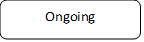 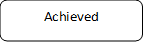 The Committee wrote directly to the Chief Minister in April 2014 reiterating the Committee’s submission to the ACT Government’s 2011 issues paper on swimming pool regulation. The Committee noted that deaths from drowning would likely decrease if all pools were required to comply with fencing regulations and supported changes to regulation that would reduce the risk to children and young people in the ACT. As such, the Committee supported the following recommendations:A system of registration of pools in the ACT to improve fencing compliance.Pool compliance and safety inspections at the change of ownership or tenancy. Regular CPR training for homeowners with pools and display of signage in pool areas. Fencing requirements being imposed on all swimming pools in the ACT, regardless of when they were constructed. Regarding the final point, the Committee noted that these changes may not be practical, and it may be appropriate to require fencing of older pools on a case-by-case basis, considering several factors, including extent of potential access to the pool by children. Button battery ingestion remains a serious risk for children, with the Australian Competition and Consumer Commission (ACCC) emphasising that within Australia, one child a month is seriously injured after swallowing or inserting a button battery. Following a Queensland coronial inquest into the death of a young child as a result of button battery ingestion, the Committee wrote to ACT Health in November 2015 recommending it develop a protocol for managing the treatment of button battery ingestion. Progress on recommendationsSwimming pool regulationThe Environment, Planning and Sustainable Development Directorate informed the Committee that new regulatory reforms will require all home swimming pools to have a barrier compliant with modern safety standards.Public consultation for the reforms ran from 1 February to 15 March 2023, with the outcomes of the consultation informing the final design of the reforms. The reforms will be introduced in 2023, with a specified transition period for pool owners to meet the new requirements.Button batteriesCanberra Health Services wrote to the Committee in October 2021 to advise that a guideline for the Emergency Management of Button Battery Ingestion had been developed. The Practice Guideline provides clinicians with guidance on the management of paediatric patients with suspected or actual ingestion of a foreign body. Our commentsThe Committee welcomes the proposed regulatory reforms for swimming pools and will review their implementation in the 2024 annual report. The Committee is satisfied that a suitable process for managing the suspected or actual ingestion of button batteries. The Committee also notes that in June 2022 the ACCC introduced mandatory safety and information standards to reduce the risk of injury and death to children from exposure to button/coin batteries. Implementing and evaluating youth suicide prevention programsThe Committee’s recommendations Within the Intentional Self Harm report, the Committee identified that access to appropriate services for young people, especially following a suicide attempt, was a significant concern. The review also highlighted that youth suicide prevention requires a whole-of-community response and that it is crucial for parents, educators and peers to have information and training so that they are able to effectively respond to young people in distress.The Committee made the following recommendations to address identified gaps in the youth suicide prevention system: Involve young people with lived experiences of suicide in suicide prevention service design and delivery. Evaluate current youth mental health and suicide prevention programs to determine effectiveness, including in meeting demand. Implement information campaigns that target young people at risk and include practical intervention skills for peers and family. Implement and evaluate the Connecting with People program, including in education and non-government organisation settings. Implement a support plan process in clinical settings that actively engages young people following a suicide attempt. Implement evidence-based, assertive outreach guidelines into ACT Government policy that include face-to-face contact with young people who have attempted suicide.  Training staff from relevant organisations on responsible information sharing. Progress on recommendationsThe Committee received responses relating to the progress on recommendations from the Office of Mental Health and Wellbeing (OMHW) and the Division of Mental Health, Justice Health, Alcohol and Drug Services (MHJHADS).Involving young people with lived experiencesThe OMHW described three pieces of work involving young people with lived experiences of suicide, including the MindMap – ACT Youth Portal achieved through a co-design process with young people, parents/carers and service providers and a co-designed youth systems modelling tool for the ACT youth mental health sector. The OMHW’s 2022 Missing Middle report, which considered children and young people with moderate to severe mental health concerns who experienced difficulties accessing services, recommended the establishment of a dedicated youth reference group to support key initiatives across youth mental health, including suicide prevention initiatives, where relevant. It is anticipated this group will be operational in 2023.Evaluating current youth mental health and suicide prevention programsIn recent years, the ACT has implemented or trialled several youth mental health and suicide prevention programs initiatives. More detailed information on the following programs can be found at the OMHW’s response in Appendix C: The trial of the Lifespan framework in the ACT with Black Dog Institute (BDI) concluded 30 June 2021, and the final ACT LifeSpan report will be prepared once data is finalised (hospital admissions data and coronial suicide data).  Question, Persuade, Refer (QPR) is a free online suicide prevention training program available in the ACT since 2020. In 2022, OMHW reviewed the qualitative and quantitative feedback relating to QPR and found strong evidence for the continuation of similar gatekeeper training. The OMHW is currently determining next steps. MindMap is an online youth navigation portal to support children and young people to navigate and access mental health supports and services in the ACT. MindMap has been operational since October 2021 and is currently in the process of an initial evaluation to measure the effectiveness of the portal for the community. Noting the timeframe of this portal, a more detailed evaluation will take place over the coming years.Youth Aware of Mental Health (YAM) is an evidence-based mental health and suicide prevention program for young people aged 14–16 years. The ACT Health Directorate (ACTHD) received the findings from the BDI’s research evaluation of YAM in ACT schools In September 2022. There was insufficient data to reach any meaningful conclusions about program efficacy in the ACT. However, there continues to be strong support for YAM in the ACT, with numerous bookings by schools for 2023.Implementing information campaignsThe OMHW provided information on two programs that disseminate information campaigns that target young people at risk and include practical intervention skills for peers and family. The YAM program is a school-based program that actively engages the ACT’s year 9 students with the topic of mental health through role-play and student-led discussions supported by a trained YAM Instructor. MindMap is marketed both on social media and within schools. MindMap has a range of resources and information on suicide prevention and links to appropriate services within the ACT.Implementing and evaluating the Connecting with People programThe Connecting with People (CwP) program was planned to commence within MHJHADS on 1 March 2023. In October 2022, due to the introduction of the Digital Health Record, the Division of MHJHADS postponed CwP training until mid-2023. The OMHW is currently revising the 2023 CwP training program, with a focus on the non-government organisation (NGO) sector.Implementing a support plan process in clinical settings that actively engages young people following a suicide attemptChild and Adolescent Mental Health Services (CAMHS) is a program within MHJHADS.  CAMHS provides assessment and treatment for children and young people up to the age of 18 who are experiencing moderate to severe mental health conditions.  CAMHS provided details to the Committee on the current work undertaken by the Hospital Liaison Team and Adolescent Intensive Home Treatment Team (AIHTT). This includes development of safety plans in hospital, engagement with young people within seven days of hospital discharge and the development of a care plan. CAMHS noted that a revision of the safety and care plan process could be undertaken to include clear timeframes, establish a key worker and combine the two teams to ensure continuity of care. Implementing evidence-based, assertive outreach guidelines into ACT Government policy that include face-to-face contact with young people who have attempted suicide The Adolescent Mobile Outreach Service and AIHTT within CAMHS conduct outreach support and provide intensive case management following a suicide attempt. CAMHS identified improvements in outreach support advising that safety plans could be updated to explicitly advise who to contact within first 24 hours after a suicide attempt and that the hospital team provide the child/young person and their family with a date/time for a face-to-face appointment prior to discharge to prevent phone tag. The OMHW monitor the effectiveness of suicide prevention planning and inform ACT suicide prevention outreach programs. Training staff from relevant organisations on responsible information sharingCurrently the CAMHS Hospital Liaison Team writes a letter to a young person’s school (with their consent) to advise when they have presented to hospital following an attempted suicide. CAMHS are developing a memorandum of understanding with Women, Youth and Children and the Education Directorate regarding responsible information sharing.  Members of the working group have been identified and will commence work on the document in late Feb 2023. Our commentsThe Committee notes the range of activities that have been implemented to support children and young people at risk of suicide. Through the Committee’s 2022 review of suicides it is evident that often peers of young people who die were aware of their distress. The Committee welcomes the establishment of the MindMap resource and strongly advocates for the continuation of the YAM and QPR suicide prevention programs within ACT schools. The Committee will continue to engage with the Office for Mental Health and Wellbeing and looks forward to the publication of the final ACT LifeSpan report. The advice from CAMHS that improvements could be made to improve support plan and outreach processes is a positive acknowledgement. The Committee will seek to engage with MHJHADS to provide further observations from recent reviews to assist in this process. Reviewing the practice of addressing the risk factors in children’s livesThe Committee’s recommendationsCumulative risk refers to the co-occurrence of multiple risk factors in a child’s life that may indicate an increased probability of poor outcomes. A particular finding of the Committee’s Changing the Narrative report was the identification of cumulative risk for those children who had died. The Committee made the following recommendations to help better address risk factors:Review current practice models for prenatal reports:Ensure that early intervention strategies across ACT Health and CSD are maximised before the birth of the child, including access to GPs and prenatal health checks – non-attendance should be followed up. Enhance engagement of culturally appropriate services for Aboriginal and Torres Strait Islander and culturally and linguistically diverse families.Review current practice to identify and respond to cases of cumulative harm:Review current legislation to test whether it is sufficient in protecting children where risks do not meet current thresholds for support but where cumulative harm is identified.Provide better training and mandatory refresher courses for workers to ensure that they are aware of the full extent of their powers under legislation. Training programs should be evaluated to assess their effectiveness.Establish a mechanism to identify and review children who have been reported to CYPS where four reports or more have been made and where the following co-existing risk factors have been identified: domestic and family violence, substance misuse, unstable housing and limited parental service engagement.Progress on recommendationsIn its response to the Changing the Narrative report, the ACT Government agreed in principle to Recommendations 1 and 2 and agreed to Recommendation 3.Primarily, the recommendations from the Changing the Narrative report relate to CSD. In its response, the Directorate described the establishment of a pre-natal pilot program. The pilot program will offer case management to women pregnant with an Aboriginal and/or Torres Strait Islander child who have been prenatally reported to CYPS with the view to the mother and child being supported postnatally within the community. CYPS are also establishing a team of experienced case workers to work alongside Aboriginal and Torres Strait Islander families and reconsidering the child protection intake model to ensure consistent and timely risk assessment. CSD’s Strategic Policy Division are currently reviewing the Children and Young People Act 2008 to modernise the Act, ensuring it sufficiently enables CYPS to identify and respond to cumulative harm. Our comments The Committee notes that these recommendations were made in 2018 and that the service system supporting children in the ACT has changed since this time. The Committee welcomes the ongoing initiatives implemented to address the practice of assessing risk factors in children’s lives. While the specific recommendations of the Changing the Narrative report have not been fully addressed (namely Recommendation 3) the Committee plans to meet with representatives of CYPS to better understand if these recommendations continue to be relevant to the ACT Child Protection system. Improving consistency in assessing parenting capacityThe Committee’s recommendationsIn the Changing the Narrative report, the Committee highlighted the need for an evidence-based, consistent approach to be undertaken across Health and CSD in the assessment of families, in order to enhance professional judgment and decision making about a parent’s capacity to meet the needs of their child, rather than simply to keep them safe from harm. This type of assessment would also provide clear information for parents and workers to understand what their children need to thrive. The Committee recommended that the ACT jurisdiction consider the following:The introduction of standardised empirically validated assessment tools for use in the prenatal and postnatal periods, in order to identify vulnerable families requiring further support. This should include necessary training for practitioners.The establishment of a high-quality parenting capacity assessment service and support for parents with children where four reports have been received that identify the following risk factors: domestic and family violence, substance misuse, unstable housing and limited parental service engagement. These should include any prenatal reports about a child by CYPS.The need for information and reports from parents to be tested through accessing information from other services, particularly in regard to reports of parental drug and alcohol use or instances of domestic violence. Progress on recommendationsIn 2019, the ACT Government agreed in principle to the Committee’s recommendations related to enhancing parenting capacity and the use of culturally appropriate, standardised, empirically validated assessment tools.Consistent with the response provided by CSD in 2020, several programs currently in place were noted to help families through intensive support, including functional family therapy and the Child and Family Centres (CFC) and Child Development Service. See the Directorate response (Appendix C) for full details. CSD also reiterated that the implementation of the CYPS client information management system, established in October 2020, assists in the visibility of risk issues as it easily presents summary information of risk issues and case management information for staff. The team of experienced CYPS case workers to work alongside Aboriginal and/or Torres Strait Islander families will be encouraged to test standardised and empirically validated assessment tools like Structured Decision Making, Signs of Safety and the North Carolina Family Assessment Scale. Learnings from this team will be used to support CYPS to move towards a family services approach.Our commentsAs with the previous set of recommendations the Committee notes the work of the ACT child protection system to improve consistency in assessing parenting capacity. The Committee acknowledges that these recommendations were agreed in principle by the ACT Government and will seek to better understand the relevance of them in the current service landscape. ConclusionThe Committee acknowledges the work undertaken across the ACT Government to improve outcomes for children and minimise the risk of serious injury or death. The Committee welcomes the regulation of backyard swimming pools to bring the ACT in line with other jurisdictions. The responses form directorates demonstrate changes to policy and practice in a range of areas to improve those systems that interact with children and their families. The ability for these systems to effectively share information when there are known risks to children or young people will be a focus of the Committee’s work in 2023.ReferencesABS (Australian Bureau of Statistics) (2021a). Causes of Death, Australia. Canberra: ABS. https://www.abs.gov.au/statistics/health/causes-death/causes-death-australia/latest-releaseABS (Australian Bureau of Statistics) (2021b). Deaths, Australia. Canberra: ABS. https://www.abs.gov.au/statistics/people/population/deaths-australia/latest-releaseABS (Australian Bureau of Statistics) (2016). Estimates and Projections, Aboriginal and Torres Strait Islander Australians, 2001 to 2031. Canberra: ABS. https://explore.data.abs.gov.au/  ABS (Australian Bureau of Statistics) (2022a). Infant deaths and Infant mortality rates, Year of registration, Age at death, Sex, States, Territories and Australia https://explore.data.abs.gov.au/vis?tm=infant%20mortality&pg=0&df[ds]=PEOPLE_TOPICS&df[id]=INFANTDEATHS_REGISTRATIONYEAR&df[ag]=ABS&df[vs]=1.0.0&pd=2015%2C&dq=3%2B4%2B9....A&ly[cl]=TIME_PERIOD&ly[rs]=MEASURE ABS (Australian Bureau of Statistics) (2022b). Quarterly Population Estimates (ERP), by State/Territory, Sex and Age, ABS. Cat. No 3101.0. Extracted 7 February 2023, https://explore.data.abs.gov.au/   AIHW (Australian Institute of Health and Welfare) (2015). Australian hospital peer groups. Health services series no. 66. Cat. no. HSE 170. Canberra: AIHW. https://www.aihw.gov.au/getmedia/79e7d756-7cfe-49bf-b8c0-0bbb0daa2430/14825.pdf.aspx?inline=true WHO (World Health Organization) (2010). International Statistical Classification of Diseases and Related Health Problems 10th revision (ICD-10): Version for 2010. Geneva: WHO. http://apps.who.int/classifications/icd10/browse/2010/en#!/XVI WHO (World Health Organization) (2011). International Statistical Classification of Diseases and Related Health Problems 10th revision: Volume 2 Instruction manual. 2010 edn. Geneva: WHO. http://apps.who.int/classifications/icd10/browse/Content/statichtml/ICD10Volume2_en_2010.pdf WHO (World Health Organization) (2016). Classification of Diseases. Geneva: WHO. Viewed 25 February 2022, http://www.who.int/classifications/icd/en/ Appendix A	Data and population tablesACT Quarterly population estimates (ERP)aa (ABS. Stat, 2022b) By state/territory, sex and age: ACTAustralia quarterly population estimatesaa (ABS. Stat, 2022b) By state/territory, sex and age: AustraliaACT population 2008 - 2021Australia population 2008 - 2021 Australia live birth and death ratesa A Infant deaths and Infant mortality rates, Year of registration, Age at death. ABS (2022a)ACT live birth and death ratesaA Infant deaths and Infant mortality rates, Year of registration, Age at death. ABS (2022a)B Deaths may differ to total deaths on ACT Children and Young People Death Register due to count by year of registration. Estimated and projected Aboriginal and Torres Strait Islander populationaa (ABS, 2016) Single year of age, Australian Capital Territory and AustraliaDeaths of children and young people in the ACT, 2018–2022a Figures do not sum; coronial cases appear in more than one category.b Percentages are percentages of all child and young person deaths on the ACT death register (n=163).	Annual deaths of children and young people including ACT residents who died elsewhere and interstate residents who died in the ACT, 2018–2022a Figures not directly comparable to previous reports.b Totals (All deaths) include open coronial cases. Number of open coronial cases appear in parentheses next to total number of deaths.Percentages are percentages of the total (all deaths) for the individual yeKey demographic characteristics of all deaths of children and young people in the ACT, 2018–2022a Figures do not include open coronial cases. Figures include ACT resident deaths in the ACT or elsewhere and non-ACT resident deaths in the ACT.bPercentages may not total 100 due to rounding.Key demographic and individual characteristics of all deaths of children and young people in the ACT, 2022a Figures do not include open coronial cases. Figures include ACT resident deaths in the ACT or elsewhere and non-ACT resident deaths in the ACT.bPercentages may not total 100 due to rounding.Indicative cause of death of all deaths of children and young people on the Child Death Register, 2018–2022a SUDI=sudden unexpected death in infancy; SIDS=sudden infant death syndrome.a Figures do not include open coronial cases. Figures include ACT resident deaths in the ACT or elsewhere and non-ACT resident deaths in the ACT.ICD-10 grouping cause of death, ages 0–17 years, 2018–2022a Figures do not include open coronial cases. Figures include ACT resident deaths in the ACT or elsewhere and non-ACT resident deaths in the ACT.Breakdown of cases included in analysis, ACT residents only, aged 0–17 years, 2018–2022a Figures do not sum, includes ACT residents only, regardless of place of death, coronial cases appear in more than one category. b Includes ACT residents only who died in states and territories outside the ACT. Age-specific mortality rates (per 10,000) of ACT residents aged 0–17 years, 2018–2022a Figures do not include open coronial cases. Figures include ACT residents only, regardless of place of death. b The rates in this table are not directly comparable to previous reports. ASMR = age-specific mortality rate.Data Source - https://explore.data.abs.gov.au/ (Quarterly Population Estimates (ERP), by State/Territory, Sex and Age) Demographic characteristics of ACT resident children and young people who died, 2018–2022a Figures do not include open coronial cases. Figures include ACT residents only, regardless of place of death. Indicative cause of death, ACT resident children and young people, 2018–2022a Figures do not include open coronial cases. Figures include ACT residents only, regardless of place of death. b SUDI=sudden unexpected death in infancy; SIDS=sudden infant death syndrome.ICD-10 grouping cause of death, ACT resident children and young people, 2018–2022a Figures do not include open coronial cases. Figures include ACT residents only, regardless of place of death. Breakdown of infant deaths, 2018–2022a Figures do not sum; coronial cases appear in more than one category.b Percentages are percentages of all infant (<1 year) deaths on the ACT death register (n=105).c The Canberra Hospital is a regional hub for perinatal and infant medicine and services many high-risk pregnancies in the ACT and surrounding regions. ACT resident infant deaths by age group and sex, 2018–2022a Figures do not include open coronial cases. b Figures include ACT residents only, regardless of place of death. c Figures include non-ACT residents only, who died in the ACT. Number of ACT notification reports of children aged 0–17 years who have died, 2018–2022a Figures do not include open coronial cases. Figures include ACT residents only, regardless of place of death.  b Percentage does not sum due to suppression of small cells. Appendix B	MethodologyDate-of-death reporting for the registerFor this report, the Committee has determined it will recognise the actual date of death of each child or young person in the ACT, rather than the registered date of death. This will provide an actual number of child and young person deaths for the reported five-year period and allow for a more accurate reflection of what was occurring at the time of the child or young person’s death; namely, the circumstances, risk factors, relevant agencies’ policies and practices, and the political environment at that time. The time between the actual date of death and the registered date of death may be substantial and, in that time, there may have been changes in the aforementioned circumstances. However, there may need to be adjustments if additional deaths of children and young people are registered at a later time. As the Committee is using the actual date of death rather than the registered date of death, there may be discrepancies between the information in this report and the information reported by the ACT Registrar of Births, Deaths and Marriages, and by other Australian jurisdictions.Fewer than five total deathsWhen a particular cohort of children and young people has fewer than five total deaths, the exact number of deaths will not be reported where this could otherwise identify a child. This will ensure that the Committee complies with s. 727S(3) of the Act and does not disclose the identity of a child or young person who has died, or allow a child or young person who has died to be identified. The number of deaths will be reported as , meaning the number of children and young people who died is fewer than five but greater than zero. When a cause of death category has fewer than five deaths, this report will not provide more detailed information about the category’s cohort. This is not only to ensure the Committee’s compliance with s. 727S(3) of the Act but also to ensure the child’s, young person’s and family’s right to privacy is maintained. In some instances, further data have been suppressed to prevent calculation of figures. Suppression of further data will not occur when it will considerably impact on the Committee’s ability to report population trends. In these instances, calculation of figures may be possible but the identity of a child or young person who has died will not be disclosed or be able to be deduced. Population estimates and ratesACT and Aboriginal and/or Torres Strait Islander children and young people population figures are taken from the latest Australian Bureau of Statistics’ estimated resident populations as at 30 June for each relevant year. Rates are calculated using child death data contained in the register and both ABS estimated and projected statistics of the ACT population. These rates are calculated per 10,000 children and young people by dividing the total number of deaths by the total population in each age group. Appendix C	Response to recommendations Response to recommendations of the Children and Young People Death Review Committee that relate to the Office for Mental Health and WelfareResponse to recommendations of the Children and Young People Death Review Committee that relate to the Community Services DirectorateOur Response to  recommendations of the Children and Young People Death Review Committee that relate to the Environment, Planning and Sustainable Development DirectorateThe ACT Government is committed to preventing death and serious injuries from drownings and near drownings in home swimming pools. Regulatory reforms will be introduced in 2023 that will require all home swimming pools to have a barrier compliant with modern safety standards. The reforms will apply to all ACT home swimming pools and spa pools that are capable of containing water to a depth greater than 30cm (with exemptions available in specified circumstances). Home swimming pools means pools associated with a residential building such as a house, unit, townhouse or block of apartments. This includes in-ground and above-ground pools, both temporary and permanent pools. It includes wading pools, splash pools, inflatable pools, demountable pools, concrete pools, portable pools, kids’ pools and spa pools. The reforms will not apply to swimming pools in tourist and visitor accommodation such as hotels, motels and caravan parks.The reforms will:require all home swimming pool barriers to comply with modern safety standardsrequire ongoing maintenance of home swimming pools and barriers with a penalty for non-compliancerequire disclosure of a pool’s compliance status when the property is sold or leasedestablish a compliance framework to support the enforcement of the above.The reforms will not include a registration system for pools or require CPR training or signage. A registration system was not considered necessary to support the enforcement of these reforms due to existing data held by government on building approvals for swimming pools. existing government processes. Improvements to compliance will be achieved through several initiatives, including:a disclosure scheme at the time of sale or lease of a property requiring disclosure of the property’s pool fencing compliance statusongoing maintenance requirements an increased inspection and compliance program.The ACT Government will continue to promote the importance of CPR training and CPR signage at swimming pools through its Backyard Lifeguard campaign and website.Public consultation for the reforms ran from 1 February to 15 March 2023, with the outcomes of the consultation informing the final design of the reforms. The reforms will be introduced in 2023, with a specified transition period for pool owners to meet the new requirements.[Subject to when this input is required for publication, we can potentially provide further information on the final design of the reforms]Response to recommendations of the Children and Young People Death Review Committee that relate to Canberra Health ServicesGlossary ChairChairMs Megan Mitchel AM (August 2022 – Current)Social policy and strategic human service deliveryMs Megan Mitchel AM (August 2022 – Current)Social policy and strategic human service deliveryPrevious Chair: Ms Margaret Carmody PSM (August 2016 – August 2022)Social policy and strategic human service deliveryPrevious Chair: Ms Margaret Carmody PSM (August 2016 – August 2022)Social policy and strategic human service deliveryDeputy ChairDeputy ChairMr Eric Chalmers AM CFEngineering and child safety products or systemsMr Eric Chalmers AM CFEngineering and child safety products or systemsEx-officio Committee members Ex-officio Committee members Director-General, Community Services Directorate Ms Catherine RuleChildren and Young People Commissioner Ms Jodie Griffiths-CookCommittee membersCommittee membersDr Judith BraggPaediatricsMs Barbara CausonWorking with Aboriginal and/or Torres Strait Islander children and young peopleMs Barbara CausonWorking with Aboriginal and/or Torres Strait Islander children and young peopleDr Amanda DysonPaediatrics and neonatologyDr Louise FreebairnEpidemiologyEmeritus Professor Morag McArthurSocial work and child protection Dr Bronwen PhillipsEpidemiologyDr Catherine SansumChild forensic medicineMs Jane Simmons PSM Deputy Director-General, EducationStation Sergeant Dennis GellatlyACT Policing – Officer in Charge, Judicial OperationsPolice officer with experience in working with children and young people and familiesStation Sergeant Dennis GellatlyACT Policing – Officer in Charge, Judicial OperationsPolice officer with experience in working with children and young people and familiesAchievedThe recommendation has been addressed or the Committee is satisfied that the intent of the recommendation has been met and will no longer seek progress reports on the recommendation. Requires ongoing monitoringActions have or will be implemented that are intended to meet the intent of the recommendation but there is no current evidence to assess the impact of the action.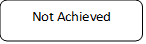 Not achievedThe recommendation has not been addressed.2018-Q22018-Q22018-Q22019-Q22019-Q22019-Q22020-Q22020-Q22020-Q22021-Q22021-Q22021-Q22022-Q22022-Q22022-Q2Age (years)MalesFemalesTotalMalesFemalesTotalMalesFemalesTotalMalesFemalesTotalMalesFemalesTotal0–414,58513,59328,17814,38313,62528,00814,26713,48927,75613,91413,20727,12113,66513,01226,67702,7382,5975,3352,7192,6135,3322,8352,6335,4682,7252,6335,3582,8772,6555,53212,9182,6945,6122,7272,5985,3252,7392,6155,3542,7902,6175,4072,7542,4675,22122,9742,8015,7752,9142,7125,6262,7452,6415,3862,7232,5875,3102,6402,6325,27233,0252,8175,8422,9772,8575,8342,9522,7345,6862,7562,6305,3862,6982,6245,32242,9302,6845,6143,0462,8455,8912,9962,8665,8622,9202,7405,6602,6962,6345,3305–914,41813,34827,76614,68813,62428,31214,94513,91128,85614,94414,09929,04314,94014,16229,10252,9722,8095,7812,9492,7465,6953,0662,8825,9482,9702,8725,8422,9372,7545,69162,9732,7075,6803,0052,8325,8372,9712,7865,7573,0662,8795,9452,9952,8345,82972,8612,6465,5072,9602,7015,6613,0252,8315,8562,9482,7675,7153,0462,8505,89682,8782,6705,5482,8852,6635,5482,9762,7285,7043,0132,8555,8683,0032,8555,85892,7342,5165,2502,8892,6825,5712,9072,6845,5912,9472,7265,6732,9592,8695,82810–1412,37411,56823,94212,92011,95524,87513,54012,46526,00513,87612,73026,60614,14313,40627,549102,6502,4335,0832,7572,5245,2812,9072,6985,6052,9002,6935,5932,8692,7625,631112,5652,3864,9512,6882,4435,1312,7602,5465,3062,8842,6875,5712,8882,7455,633122,5242,3634,8872,6032,3764,9792,6972,4635,1602,7852,5275,3122,9332,7735,706132,3272,2534,5802,5402,3694,9092,6202,3774,9972,6922,4465,1382,7842,5945,378142,3082,1334,4412,3322,2434,5752,5562,3814,9372,6152,3774,9922,6692,5325,20115–176,9266,54013,4666,9776,54313,5207,0886,62713,7157,3186,84814,1667,7517,22514,976152,2952,1154,4102,3372,1504,4872,3362,2584,5942,5922,3674,9592,6882,4875,175162,2252,1754,4002,3482,1484,4962,3442,1664,5102,3512,2614,6122,6212,4315,052172,4062,2504,6562,2922,2454,5372,4082,2034,6112,3752,2204,5952,4422,3074,749Total48,30345,04993,35248,96845,74794,71549,84046,49296,33250,05246,88496,93650,49947,80598,3042018-Q22018-Q22018-Q22019-Q22019-Q22019-Q22020-Q22020-Q22020-Q22021-Q22021-Q22021-Q22022-Q22022-Q22022-Q2Age (years)MalesFemalesTotalMalesFemalesTotalMalesFemalesTotalMalesFemalesTotalMalesFemalesTotal0–4807,995764,2981,572,293806,625761,5801,568,205798,252753,6611,551,913782,554738,3681,520,922775,980733,7041,509,6840156,125147,282303,407156,573147,120303,693153,082145,048298,130152,904143,987296,891156,881148,317305,1981158,682149,777308,459156,924148,081305,005156,907147,531304,438153,039145,049298,088153,331145,524298,8552166,552157,257323,809160,022151,110311,132157,817148,921306,738157,184147,784304,968152,210144,174296,3843163,366154,926318,292168,037158,766326,803161,072152,110313,182157,977149,110307,087156,240146,937303,1774163,270155,056318,326165,069156,503321,572169,374160,051329,425161,450152,438313,888157,318148,752306,0705–9823,433781,1071,604,540830,275788,3071,618,582835,686792,6651,628,351840,134795,8321,635,966829,121782,3301,611,4515166,389157,612324,001164,961156,664321,625166,642157,920324,562169,801160,366330,167161,124152,263313,3876164,791156,237321,028167,759158,966326,725166,370157,937324,307167,002158,187325,189166,150157,064323,2147164,301155,954320,255166,023157,544323,567168,925160,013328,938166,659158,099324,758165,486155,693321,1798164,888156,899321,787165,501157,095322,596167,143158,678325,821169,235160,276329,511167,161157,951325,1129163,064154,405317,469166,031158,038324,069166,606158,117324,723167,437158,904326,341169,200159,359328,55910–14779,271736,6461,515,917799,164756,6761,555,840818,977776,6911,595,668829,144786,6201,615,764841,841796,4721,638,31310162,883154,863317,746164,240155,455319,695167,108159,110326,218166,919158,412325,331168,481159,912328,39311161,611152,833314,444163,997155,976319,973165,363156,408321,771167,370159,394326,764167,640158,768326,40812155,889147,641303,530162,687153,892316,579164,980156,911321,891165,702156,710322,412169,364160,732330,09613150,341141,671292,012156,881148,573305,454163,631154,724318,355165,219157,145322,364168,278158,512326,79014148,547139,638288,185151,359142,780294,139157,895149,538307,433163,934154,959318,893168,078158,548326,62615–17444,498422,327866,825446,196423,187869,383452,003427,792879,795461,621436,086897,707481,267451,691932,95815146,286139,291285,577149,774140,916290,690152,342143,834296,176158,152149,744307,896166,735156,265323,00016146,922139,637286,559147,794140,843288,637150,860142,084292,944152,504144,106296,610159,797150,539310,33617151,290143,399294,689148,628141,428290,056148,801141,874290,675150,965142,236293,201154,735144,887299,622Total2,855,1972,704,3785,559,5752,882,2602,729,7505,612,0102,904,9182,750,8095,655,7272,913,4532,756,9065,670,3592,928,2092,764,1975,692,406Time Period20082009201020112012201320142015201620172018201920202021Age TotalTotalTotalTotalTotalTotalTotalTotalTotalTotalTotalTotalTotalTotal0-422,33822,97423,83324,13225,35626,27426,86227,38428,05428,46928,28128,07927,84127,14004,5904,8235,1234,9465,2955,4915,5465,6525,6965,6155,3325,3585,4285,3271-417,74818,15118,71019,18620,06120,78321,31621,73222,35822,85422,94922,72122,41321,8135-920,64120,83721,11921,71122,48623,15223,95525,03725,76726,91327,93828,62329,12129,27610-1421,29921,25421,04521,08621,18621,19721,27021,58322,17023,35824,25825,23926,53727,28315-1714,26614,14213,89813,50213,54413,62713,82313,64613,39913,84614,67315,04514,86014,587154,5174,4444,4174,2664,4024,4034,3564,3094,3064,5354,8294,6524,6825,048164,7514,7034,5474,4994,4174,5844,5824,4794,3844,5634,8885,1244,7304,721174,9984,9954,9344,7374,7254,6404,8854,8584,7094,7484,9565,2695,4484,8180-1778,54479,20779,89580,43182,57284,25085,91087,65089,39092,58695,15096,98698,35998,2861-1773,95474,38474,77275,48577,27778,75980,36481,99883,69486,97189,81891,62892,93192,959Time Period20082009201020112012201320142015201620172018201920202021Age TotalTotalTotalTotalTotalTotalTotalTotalTotalTotalTotalTotalTotalTotal0-41,383,0931,425,6841,454,0121,458,1141,494,6901,524,3751,541,4311,552,5671,573,6261,574,5701,563,7281,554,5381,535,8131,509,9590291,214295,261297,437290,397304,718309,939306,333308,446318,860306,218302,580302,441296,660298,8591-41,091,8791,130,4231,156,5751,167,7171,189,9721,214,4361,235,0981,244,1211,254,7661,268,3521,261,1481,252,0971,239,1531,211,1005-91,334,6831,346,1001,360,1821,387,6341,419,3911,458,6361,496,8001,536,2621,567,2811,588,0641,604,8571,616,6241,619,8751,616,77410-141,383,1201,386,2561,384,5041,387,8651,389,9131,394,9151,401,4911,410,6881,431,6901,473,5031,517,8471,561,0951,603,1371,623,89215-17855,628856,387860,646860,975863,254858,485858,480861,342866,346867,011864,859867,169878,553897,73115281,873283,307286,499282,465283,062281,997283,578285,508286,211283,044285,125289,912296,874308,38416284,451284,713285,948289,336285,988286,261285,122286,762289,244289,878286,054287,959291,907297,45817289,304288,367288,199289,174294,204290,227289,780289,072290,891294,089293,680289,298289,772291,8890-174,956,5245,014,4275,059,3445,094,5885,167,2485,236,4115,298,2025,360,8595,438,9435,503,1485,551,2915,599,4265,637,3785,648,3561-174,665,3104,719,1664,761,9074,804,1914,862,5304,926,4724,991,8695,052,4135,120,0835,196,9305,248,7115,296,9855,340,7185,349,497Time Period20082009201020112012201320142015201620172018201920202021Births302,272301,253303,318301,617309,582308,065299,697305,377311,104309,142315,147305,832294,369309,996Deaths1,2261,2611,2291,1401,0311,0941,0129919701,0199881,0099431,009Time Period20082009201020112012201320142015201620172018201920202021Births4,8084,8605,1525,1215,4615,5455,5525,5425,1526,2075,3745,5205,3685,543DeathsB241719151616132116172051918AustraliaAustraliaAustraliaAustraliaAustraliaAustraliaAustralian Capital TerritoryAustralian Capital TerritoryAustralian Capital TerritoryAustralian Capital TerritoryAustralian Capital TerritoryAge (years)20182019202020212022201820182019202020220–493,98594,55596,11698,035100,5869018828939139475–993,85393,92793,59293,60293,74181786687285085010–1488,18989,95191,77393,33393,80369669772277679215–1983,08984,42785,12485,53086,517788783766747763DeathsNumberaPer centbAll deaths in the ACT 163Total ACT resident deaths13281.0%Interstate resident deaths3119.0%ACT residents who died elsewhere2112.9%Open coronial cases1710.0%Year aAll deathsb      ACT residents      ACT residents      ACT residentsnon-ACT residents who died in the ACTnon-ACT residents who died in the ACTJan-DecNumberNumberPer centNumberNumberPer cent201841 (2)3687.8%5512.2%201919 (0)1684.2%3315.8%202029 (4)2482.8%5517.2%202136 (2)2466.7%121233.3%202238 (9)3284.2%6615.8%Total 2018–2022163 (17)132—3131—Mean (average)32.626.481.1%6.26.218.9%Characteristics2018–2022 Deathsa2018–2022 DeathsaNumberPer centTotal Persons 0–17 years of age146Sex  Female6544.5%  Male8155.5%Ageb  Less than 28 days8155.5%  28-365 days1913.0%  1–4 years96.2%  5–9 years64.1%  10–14 years1510.3%  15–17 years1611.0%Aboriginal and Torres Strait Islander status  Aboriginal and/or Torres Strait Islander106.9%  Neither Aboriginal nor Torres Strait Islander●●  Unknown●●Characteristics2018–2022 Deathsa2018–2022 DeathsaNumberPer centTotal Persons 0–17 years of age29Sex  Female1034.5%  Male1965.5%Ageb  0–4 years2379.3%  5–17 years620.7%Aboriginal and Torres Strait Islander status  Aboriginal and/or Torres Strait Islander●●  Neither Aboriginal nor Torres Strait Islander●●  Unknown●●Indicative cause of death2018–2022 Deathsa2018–2022 DeathsaNumberPer centTotal146  Medical causes8155.5%  Extreme prematurity4329.5%  Suicide117.5%  Unintentional injury/accident (including transport and drowning)64.1%  Unascertained●●  Fatal assault●●  SIDS and or SUDIa●●ICD-10 grouping2018–2022 Deathsa2018–2022 DeathsaNumberPer centTotal146Certain conditions originating in the perinatal period7853.4%Injury, poisoning and certain other consequences of external causes1510.3%Congenital malformations, deformations and chromosomal   abnormalities117.5%Neoplasms (cancers)96.2%Diseases of the nervous system96.2%Diseases of the circulatory system85.5%External causes of morbidity and mortality53.4%Diseases of the respiratory system53.4%Symptoms, signs and abnormal clinical and laboratory finds, not elsewhere classified53.4%Other medical disorders●●DeathsNumberPer centAll ACT resident deathsa132ACT residents who died in the ACT11184.1%ACT residents who died elsewhereb2115.9%Open coronial cases1511.4%YearPopulationDeathsaACT ASMRb0–17 yearsNumberPer 10,000201893,352363.9201994,715161.7202096,332242.5202196,936242.5202298,304323.3Characteristics2018–2022 Deathsa2018–2022 Deathsa2018–2022 DeathsaNumberPer centTotal Persons 0–17 years of age117Sex Female5244.4% Male6555.6%Age < 28 days5647.9% 28–365 days1613.7% 1–4 years97.7% 5–9 years65.1% 10–14 years1512.8% 15–17 years1512.8%Indicative cause of death2018–2022 Deathsa2018–2022 Deathsa2018–2022 DeathsaNumberPer cent T117117 Medical causes6656.4% Extreme prematurity3025.6% Suicide108.5% Unintentional injury/accident (including transport and drowning)65.1% Unascertained●● Fatal assault●● SIDS and or SUDIb●●ICD-10 grouping2018–2022 Deathsa2018–2022 DeathsaNumberPer centTotal117Certain conditions originating in the perinatal period5143.6%Injury poisoning and certain other consequences of external causes1412.0%Congenital malformations, deformations and chromosomal abnormalities108.5%Neoplasms (cancers)97.7%Diseases of the nervous system97.7%Diseases of the circulatory system86.8%Symptoms, signs and abnormal clinical and laboratory finds, not elsewhere classified54.3%External causes of morbidity and mortality54.3%Diseases of the respiratory system54.3%Other medical disordersInfant DeathsNumberaPer centbTotal105ACT residents who died in the ACT6262.0%ACT residents who died elsewhere1010.0%Interstate residents who died in the ACTc2828.0%Cases before the Coroner55.0%Characteristics2018–2022 Deathsa2018–2022 DeathsaNumberPer centTotal ACT Resident Deathsb72Neonatal deaths under 28 days5677.8%Infant deaths 28–365 days1622.2%SexFemale3244.4%Male4055.6%Total Interstate Resident Deathsc28Neonatal deaths under 28 days2589.3%Infant deaths 28–365 days●●SexFemale1346.4%Male1553.6%Child notification2018–2022 Deathsa2018–2022 DeathsaNumberPer centbChild concern report only1512.8%Child protection report●●Appraisal●●Not known to CYPS8683.8%Recommendations/action Current activities Involve young people with lived experiencesThe Committee recommends that any future design and delivery of suicide prevention services include young people and their families who have a lived experience of suicide (including within the analysis and co-design process in relation to the Office of Mental Health working group on the responses to the needs of children and young people with moderate to severe mental health support needs.The Office for Mental Health and Wellbeing (the Office) has routinely involved young people in co-design initiatives to ensure the voices of lived experience are included and help to shape the outcome for the community. This included the Review of Children and Young People in the ACT in 2019, that involved engaging with the ACT Youth Advisory Council, the headspace Youth Reference Group along with parents and carers. Following this review, the Office led the design, development and implementation of MindMap – ACT Youth Portal which was achieved through a co-design process with young people along with parents/carers and service providers. This is an ongoing process and continues to engage with a dedicated group of young people working with the Office to support the ongoing enhancements of MindMap, including most recently recruiting a young person with lived experience to help the engagement of young people for this project and others. Following the Missing Middle report that was completed in partnership with the Youth Coalition and the Capital Health Network in 2022, a key recommendation was the establishment of a Child and Youth Mental Health Services Network that will support collaboration and connection across the mental health sector. A key aspect of this network is the establishment of a dedicated Youth Reference Group that will support key initiatives across youth mental health, including suicide prevention initiatives where relevant. It is anticipated this group will be operational in the coming months. Most recently, the Office worked with the University of Sydney’s Brain and Mind Centre to design a youth systems modelling tool for the ACT youth mental health sector. This project involved co-designing the tool with young people with lived experience to ensure the experiences of young people were included in the landscape of the mental health sector. Evaluate current youth mental health and suicide prevention programsThe Committee recommends that the ACT Government evaluate current youth mental health and suicide prevention programs, to determine their effectiveness including in meeting demand.LifeSpan evaluationThe ACT Government commitment to suicide prevention commenced in the 2018-19 Budget with investment of $1.545 million in the Black Dog Institute’s (BDI) LifeSpan Integrated Suicide Prevention Framework over three years to June 2021. LifeSpan is an evidence-informed approach to integrated suicide prevention. The high-fidelity research trial of the Lifespan framework in the ACT with BDI concluded 30 June 2021. The Office is continuing its priority focus on multifaceted approaches to suicide prevention in the ACT and continues to have a suicide prevention team.   The Office is continuing to implement many of the suicide prevention initiatives commenced through the trial, ensuring they align with the Final Advice of the National Suicide Prevention Advisor to the Prime Minister and the National Suicide Prevention Taskforce.The final ACT LifeSpan report will be prepared once data is finalised (hospital admissions data and coronial suicide data).  Question, Persuade, Refer Question, Persuade, Refer (QPR) is a free online suicide prevention training program that has been available in the ACT since 2020. In 2022, the Office reviewed the qualitative and quantitative feedback from the ACT relating to QPR and found strong evidence for the continuation of similar gatekeeper training. The Office is currently determining next steps, including consideration of a locally developed and domestically managed program that: considers the ACT multicultural community in terms of language barriers and access to technology; the needs of the broad ACT community; and ensures accessibility standards are met.MindMapMindMap is an online youth navigation portal to support children and young people to navigate and access mental health supports and services in the ACT. MindMap has been operational since October 2021 and is currently in the process of an initial evaluation to measure the effectiveness of the portal for the community. Noting the timeframe of this portal, a more detailed evaluation will take place over the coming years. Youth Aware of Mental HealthACTHD continues to implement Youth Aware of Mental Health (YAM), an evidence-based mental health and suicide prevention program for young people aged 14-16 years. ACTHD received the findings from the BDIs research evaluation of YAM in ACT schools In September 2022. Unfortunately, the rigour of the BDI evaluation was significantly limited by a small data set and there was insufficient data to reach any meaningful conclusions about program efficacy in the ACT. This was largely due to the unforeseeable and unprecedented circumstances from the COVID-19 pandemic leading to school closures during many months of the data collection phases of the trial. These school closures had a considerable impact on the ongoing participation of many schools involved in the evaluation of YAM, and BDI did not meet the required data thresholds to conduct reliable analyses of pre-post data by condition. This was a disappointing outcome for the ACT, however, the efficacy of YAM is well-supported by high quality research evaluation (i.e. The ‘Saving and Empowering Young Lives’ student undertaken in Europe with over 10,000 students found that YAM reduced suicidal ideation by 50% and new cases of depression by 30%, and an evaluation by BDI in NSW found similar results).There continues to be strong support for YAM in the ACT, and Mental Illness Education ACT, our ACT YAM delivery partner reports strong bookings by schools for 2023. ACTHD will continue to support the implementation of YAM during 2023, while also reviewing the ACT implementation model, and alternative programs to ascertain that we are offering a program that is truly fit for purpose in the ACT.Implement information campaignsThe Committee recommends that targeted information campaigns be implemented that target young people at risk and their families. Specific information should be provided on risk factors, warning signs and available services so that those closest to young people in distress can provide support. Youth Aware of Mental Health (YAM) YAM is an evidence-based mental health and suicide prevention program for young people aged 14-16 years. This school-based program actively engages the ACT’s year 9 students with the topic of mental health through role-play and student-led discussions supported by a trained YAM Instructor.  YAM is run over 3 weeks and the topics covered are:1. What is mental health?2. Stress and crisis3. Self-help advice4. Depression and suicidal thoughts5. Helping a friend in need6. Who can I ask for advice?MindMapMindMap has an ongoing marketing campaign run by the lead community provider, Marymead. This involves ongoing marketing of MindMap both on social media but also within schools. MindMap has a range of resources and information on suicide prevention and links to appropriate services within the ACT. Implement and evaluate the Connecting with People programThe Committee supports the proposed implementation of the Connecting with People program within ACT clinical settings, as a model of person-centred assessment and safety planning that uses peer-reviewed clinical tools.Following the initial rollout, the Committee recommends that evaluation of the program’s effectiveness be conducted, which includes consideration of establishing the program in education and non-government organisation settings.Connecting with People (CwP) is an evidence-informed, compassion-based approach to suicide prevention and risk mitigation which aims to develop a shared language to improve understanding of suicidal distress. Since March 2021, the Office has been supporting the commencement of the CwP compassion-based suicide prevention training in the division of Mental Health, Justice Health, Alcohol and Drug Services (MHJHADS). Planning for commencement of training in the ACT Emergency Departments and community Non-Government Sector was also underway. A medium level of saturation of CwP within MHJHADS was achieved and a go live date of 1 March 2023 was set for the integration of the Connecting with People framework and tools in the service.  In October 2022, due to the introduction of the Digital Health Record the Division of MHJHADS to postpone CwP training until mid 2023. In light of this, the Office is currently revising the 2023 CwP training program, with a focus on the NGO sector. Implement a support plan process in clinical settingsThe Committee recommends the implementation of a proactive support plan for all young people following a suicide attempt. Young people and caregivers should be supported to be involved in the development of a support plan before discharge from clinical settings. Continuity of care with clear timeframes and an identified key person who will follow up on service engagement should be identified. This plan should be shared with all individuals and organisations identified as a support to the young person.MHJHADS responsibility – suggest nil response from the OfficeImplement assertive outreach guidelinesThe Committee recommends that assertive follow up occur for young people after a suicide attempt, which should include contact within the first 24 hours, frequent contact, face-to-face visits and support that includes intense case management. Where possible, contact with young people and their families should be flexible, with the preference for professionals to meet with young people in their own environments.The Committee recommends that the ACT Government monitor the effectiveness of the Suicide Prevention Outreach Teams in NSW to inform future planning of ACT suicide prevention outreach programs.Suggested MHJHADS lead this response  Supporting people after a suicide attempt or self-harm is critically important and highlights the importance of viewing a suicide attempt within the person’s broader psychosocial needs and responding with effective and empathic care. As part of the Bilateral Agreement, the Office is leading a project to expand the services available to people after a suicide attempt and creating options for people to access care and support sooner.  The Office is collaborating on this project with the Commonwealth Department of Health, Beyond Blue, the CHN and other states and territories. Train staff on responsible information sharingThe Committee recommends that people from organisations who are likely to encounter suicidal young people be trained on responsible information sharing. This training should be followed with a communication strategy that provides clear guidance to professionals on information sharing guidelinesSuggest Education and MHJHADS (nil response from the Office)Information Sharing and RecordingInformation Sharing and RecordingRecommendations 1ResponseImprovements to information sharing and recording practices aimed at enabling: Government and related services to improve the systems and culture for sharing information in the interests of protecting vulnerable children. To operate effectively there is a need for organisational and professional cultures with strong governance and practice leadership, which observe and understand the guiding legislation. The ACT jurisdiction should consider providing training to relevant organisations concerning appropriate information sharing. This includes greater funding to improve education around rights and responsibilities. Service providers to use informal system for sharing of information, moving away from a penalty framework, including sharing information on health referrals, decisions and recommendations. Access by doctors to health notes during pre-court assessment period. Better decision making and better outcomes for individuals to reduce avoidable deaths of children and young people. The assessment of risks when families move between jurisdictions. The Directorate to ensure clients’ documents are complete, information is recorded fully and accurately and that assessments are documented in a manner that records the justification of decisions made by professionals in regard to the safety of the child. Ongoing engagement with the Commonwealth and other states jurisdictions with regards to the making of nationally consistent legislation and administrative arrangements, including the development of a national database, to enable the sharing of information related to the safety and wellbeing of children. The Family Safety Hub should also look to discern patterns, trends and risk that can inform system improvements, identify systematic issues and assist with better service provision. That current complaint processes in CYPS and ACT Together are reviewed to ensure that information is provided in ways that allow non-English speaking clients and those with literacy difficulties access to information. CYPS note that this recommendation was closed in the 2020 CYPDRC Annual Report. Since then CYPS has continued to deliver work on information sharing.Child and Youth Protection Services (CYPS) policies, processes and systems that support information sharing, and the recording of practices to prevent the death of a child or young person include: Health PassportsMy Health Passports are provided to children and young people 0-14 years in Out of Home Care. My Health Passport is a small booklet specifically designed to allow health information to be stored in one location. My Health Passport can be easily inserted into the ACT Personal Health Record, also known as the Blue Book. The intent of the My Health Passport is that carers take it to appointments in order to capture a contemporary and detailed summary of a child or young person’s health records. The My Health Passport and Blue Book are used to document all health appointments and therapies for a child.Information relating to a child or young person’s health can be entered into their Health Passport by their carer, CYPS, ACT Together and practitioners from ACT Health and Women, Youth and Children Community Health services.  Information about a child or young person’s health can be reviewed or updated by Child at Risk Health Unit (CARHU), Child Health Checks, Maternal and Child Health Nursing Service (MACH) and Kindergarten Health Checks. My Health Passports are issued prior to the first CARHU out of home care health and wellbeing screening, which generally occurs within a week of a child or young person entering care.In addition to the above carers are also encouraged to ask other health personnel (e.g. doctors, dentists and therapists) to record information in the Health Passport.Implementation of the Child and Youth Record Information SystemThe Child and Youth Record Information System (CYRIS) for CYPS went live for case management services on 1 October 2019, and replaced the 20-year-old legacy system CHYPS.  CYRIS will be extended to Bimberi Youth Justice Centre in November 2020 delivering one record keeping system for all children and young people involved with CYPS. The ACT Government has committed to expanding the scope of the development of the new system to the Child and Family Centres (CFCs) and the Child Development Service (CDS), and to build capability to integrate with key stakeholders. This work is underway. An important aspect to consider for CFCs is the requirement of consent from families to exchange information with other agencies.The CYRIS system reduces duplication of data entry, provides a genogram view of family relationships, has a powerful reporting capability, is designed to integrate with other systems relatively simply and has removed the need for paper files.When extended to all of Children, Youth and Families it will provide those working with families in the CFCs and CDS, with improved access to effectively manage information to case manage children and young people and help keep them safe.Connect for Safety (C4S)Children, Youth and Families have been working on a national project to share information about children known to the child protection system in each Australian jurisdiction. Connect for Safety (known as C4S) is a secure business system that allows each jurisdiction to check if a child or their family members are known to another child protection jurisdiction. Every jurisdiction has agreed to participate, and the Commonwealth has funded the initial set up. Only basic demographic information is matched, but this is sufficient to identify risk and direct case managers to jurisdictions to find out more information. The C4S system went live at the end of September 2020 with NSW, Queensland, Victoria and Western Australian data available. The remaining jurisdictions, including the ACT will be providing data over the coming months.This is an innovative project which will significantly improve risk assessment for children who have recently moved to the ACT and have no known history.Co-locating staff from key partner agencies Key partner agencies have entered into information sharing agreements to best support child, young people and their families.  These agreements and/or contracts include services delivered by Onelink, DVCS and Functional Family Therapy – Child Welfare. These agencies have staff who are co-located within CYPS to provided assistance to staff, to support referrals to services.Interstate TransfersWhen a child or young person engaged with Child Protection Services moves in or out of the ACT, an ‘Interstate Alert’ or ‘Interstate Notification’ is sent from their originating State/Territory to their destination State/Territory (if known). This prompts CYPS, or its interstate counterparts, to request a child protection history under Part 10 of the Interstate Child Protection Protocol. Information sharing occurs throughout these processes and procedures.There are current projects being trialled between the ACT and NSW in respect of information sharing. These projects are aimed at creating a database accessible by either the ACT or NSW that will provide information as to whether a child or young person is known by that jurisdiction. These potential databases contain functions such as creating matches on the identification of a child or young person, and allow for an alert system to be set up so the alert-creator is notified when a child or young person becomes known to another jurisdiction, amongst other functions. The trial of this database has already proved beneficial in the early stages.Office of the Coordinator-General for Family SafetyThe Office of the Coordinator-General for Family Safety is currently progressing legislative reforms to allow and support improved sharing of information in order to identify risk of domestic and family violence. While this legislation is focussed on information sharing in relation to adult victims, improving the safety of adult victims of domestic violence will also improve the safety of their children.A common dataset has been developed within the Community Services Directorate (CSD) to enable better analysis of client demographics and use of services. The dataset provides a guide for the collection of relevant service user data, including personal details, key characteristics, presenting needs and circumstances, service journey and service experience and outcomes.CYPS located at ACT Family Law CourtAs part of an Australian Government pilot program, CYPS has commenced a liaison role with the Federal Circuit Court’s Family Court. The intent of the pilot program is for CYPS to be co-located at the Court, but with COVID-19 restrictions this aspect is largely happening remotely for the time being. The aim of the pilot is to enhance and streamline information sharing between CYPS, the AFP and the Court to ensure the Court has all the necessary information to make timely and safe decisions for children. CYPS provide:the Court timely information in response to notice of risk information requests and 69ZW ordersthe Court timely information to inform independent child and parenting assessmentswork in collaboration with AFP and Court on the identification and management of family safety risks assist with urgent applications to be heard by the Court on an ex parte basis (principally applications for recovery orders) and indicate if CYPS holds relevant informationsupport referrals by CYPS to the Courtsupport the development, evaluation and analysis of policies and procedures related to information sharing between CYPS, the AFP and the Court.By providing a dedicated liaison role, CYPS are providing a practical way for CYPS, the AFP and the Court to work smarter together, minimising barriers and enabling relevant information to be shared early in proceedings to help keep children and young people safe. It also provides the opportunity to increase the knowledge and understanding of the Court and AFP of our CYPS risk assessments and processes.The Children, Youth and Families Community Engagement and Client Services (CECS) Team, consider level two complaints, including those about Child and Youth Protection Services. CECS is about to enter a period of change to pivot the complaints process to one that takes a conciliation and restorative practice approach. One aspect of change will be to ensure boarder accessibility for all people to be able to contact CECS and make a complaint about services provided by Children, Youth and Families.The governance structure of the ACT Government’s Out of Home Care Strategy A Step up for Our Kids 2015-2020 (Strategy) provides various fora to raise policy, systems and operational issues that relate to the provision of services funded under the Strategy. It is governed by one Joint Governance Group, and four sub-committees that address issues under the auspices of Accountability, Performance and Evaluation; Carer Wellbeing; Policy and Operations; and Workforce Capability.ACT Togethers internal complaints policy and procedures is an ongoing piece of work, the review is well progressed, but not yet complete.Improvements to information sharing and recording practices aimed at enabling: Government and related services to improve the systems and culture for sharing information in the interests of protecting vulnerable children. To operate effectively there is a need for organisational and professional cultures with strong governance and practice leadership, which observe and understand the guiding legislation. The ACT jurisdiction should consider providing training to relevant organisations concerning appropriate information sharing. This includes greater funding to improve education around rights and responsibilities. Service providers to use informal system for sharing of information, moving away from a penalty framework, including sharing information on health referrals, decisions and recommendations. Access by doctors to health notes during pre-court assessment period. Better decision making and better outcomes for individuals to reduce avoidable deaths of children and young people. The assessment of risks when families move between jurisdictions. The Directorate to ensure clients’ documents are complete, information is recorded fully and accurately and that assessments are documented in a manner that records the justification of decisions made by professionals in regard to the safety of the child. Ongoing engagement with the Commonwealth and other states jurisdictions with regards to the making of nationally consistent legislation and administrative arrangements, including the development of a national database, to enable the sharing of information related to the safety and wellbeing of children. The Family Safety Hub should also look to discern patterns, trends and risk that can inform system improvements, identify systematic issues and assist with better service provision. That current complaint processes in CYPS and ACT Together are reviewed to ensure that information is provided in ways that allow non-English speaking clients and those with literacy difficulties access to information. CYPS note that this recommendation was closed in the 2020 CYPDRC Annual Report. Since then CYPS has continued to deliver work on information sharing.Child and Youth Protection Services (CYPS) policies, processes and systems that support information sharing, and the recording of practices to prevent the death of a child or young person include: Health PassportsMy Health Passports are provided to children and young people 0-14 years in Out of Home Care. My Health Passport is a small booklet specifically designed to allow health information to be stored in one location. My Health Passport can be easily inserted into the ACT Personal Health Record, also known as the Blue Book. The intent of the My Health Passport is that carers take it to appointments in order to capture a contemporary and detailed summary of a child or young person’s health records. The My Health Passport and Blue Book are used to document all health appointments and therapies for a child.Information relating to a child or young person’s health can be entered into their Health Passport by their carer, CYPS, ACT Together and practitioners from ACT Health and Women, Youth and Children Community Health services.  Information about a child or young person’s health can be reviewed or updated by Child at Risk Health Unit (CARHU), Child Health Checks, Maternal and Child Health Nursing Service (MACH) and Kindergarten Health Checks. My Health Passports are issued prior to the first CARHU out of home care health and wellbeing screening, which generally occurs within a week of a child or young person entering care.In addition to the above carers are also encouraged to ask other health personnel (e.g. doctors, dentists and therapists) to record information in the Health Passport.Implementation of the Child and Youth Record Information SystemThe Child and Youth Record Information System (CYRIS) for CYPS went live for case management services on 1 October 2019, and replaced the 20-year-old legacy system CHYPS.  CYRIS will be extended to Bimberi Youth Justice Centre in November 2020 delivering one record keeping system for all children and young people involved with CYPS. The ACT Government has committed to expanding the scope of the development of the new system to the Child and Family Centres (CFCs) and the Child Development Service (CDS), and to build capability to integrate with key stakeholders. This work is underway. An important aspect to consider for CFCs is the requirement of consent from families to exchange information with other agencies.The CYRIS system reduces duplication of data entry, provides a genogram view of family relationships, has a powerful reporting capability, is designed to integrate with other systems relatively simply and has removed the need for paper files.When extended to all of Children, Youth and Families it will provide those working with families in the CFCs and CDS, with improved access to effectively manage information to case manage children and young people and help keep them safe.Connect for Safety (C4S)Children, Youth and Families have been working on a national project to share information about children known to the child protection system in each Australian jurisdiction. Connect for Safety (known as C4S) is a secure business system that allows each jurisdiction to check if a child or their family members are known to another child protection jurisdiction. Every jurisdiction has agreed to participate, and the Commonwealth has funded the initial set up. Only basic demographic information is matched, but this is sufficient to identify risk and direct case managers to jurisdictions to find out more information. The C4S system went live at the end of September 2020 with NSW, Queensland, Victoria and Western Australian data available. The remaining jurisdictions, including the ACT will be providing data over the coming months.This is an innovative project which will significantly improve risk assessment for children who have recently moved to the ACT and have no known history.Co-locating staff from key partner agencies Key partner agencies have entered into information sharing agreements to best support child, young people and their families.  These agreements and/or contracts include services delivered by Onelink, DVCS and Functional Family Therapy – Child Welfare. These agencies have staff who are co-located within CYPS to provided assistance to staff, to support referrals to services.Interstate TransfersWhen a child or young person engaged with Child Protection Services moves in or out of the ACT, an ‘Interstate Alert’ or ‘Interstate Notification’ is sent from their originating State/Territory to their destination State/Territory (if known). This prompts CYPS, or its interstate counterparts, to request a child protection history under Part 10 of the Interstate Child Protection Protocol. Information sharing occurs throughout these processes and procedures.There are current projects being trialled between the ACT and NSW in respect of information sharing. These projects are aimed at creating a database accessible by either the ACT or NSW that will provide information as to whether a child or young person is known by that jurisdiction. These potential databases contain functions such as creating matches on the identification of a child or young person, and allow for an alert system to be set up so the alert-creator is notified when a child or young person becomes known to another jurisdiction, amongst other functions. The trial of this database has already proved beneficial in the early stages.Office of the Coordinator-General for Family SafetyThe Office of the Coordinator-General for Family Safety is currently progressing legislative reforms to allow and support improved sharing of information in order to identify risk of domestic and family violence. While this legislation is focussed on information sharing in relation to adult victims, improving the safety of adult victims of domestic violence will also improve the safety of their children.A common dataset has been developed within the Community Services Directorate (CSD) to enable better analysis of client demographics and use of services. The dataset provides a guide for the collection of relevant service user data, including personal details, key characteristics, presenting needs and circumstances, service journey and service experience and outcomes.CYPS located at ACT Family Law CourtAs part of an Australian Government pilot program, CYPS has commenced a liaison role with the Federal Circuit Court’s Family Court. The intent of the pilot program is for CYPS to be co-located at the Court, but with COVID-19 restrictions this aspect is largely happening remotely for the time being. The aim of the pilot is to enhance and streamline information sharing between CYPS, the AFP and the Court to ensure the Court has all the necessary information to make timely and safe decisions for children. CYPS provide:the Court timely information in response to notice of risk information requests and 69ZW ordersthe Court timely information to inform independent child and parenting assessmentswork in collaboration with AFP and Court on the identification and management of family safety risks assist with urgent applications to be heard by the Court on an ex parte basis (principally applications for recovery orders) and indicate if CYPS holds relevant informationsupport referrals by CYPS to the Courtsupport the development, evaluation and analysis of policies and procedures related to information sharing between CYPS, the AFP and the Court.By providing a dedicated liaison role, CYPS are providing a practical way for CYPS, the AFP and the Court to work smarter together, minimising barriers and enabling relevant information to be shared early in proceedings to help keep children and young people safe. It also provides the opportunity to increase the knowledge and understanding of the Court and AFP of our CYPS risk assessments and processes.The Children, Youth and Families Community Engagement and Client Services (CECS) Team, consider level two complaints, including those about Child and Youth Protection Services. CECS is about to enter a period of change to pivot the complaints process to one that takes a conciliation and restorative practice approach. One aspect of change will be to ensure boarder accessibility for all people to be able to contact CECS and make a complaint about services provided by Children, Youth and Families.The governance structure of the ACT Government’s Out of Home Care Strategy A Step up for Our Kids 2015-2020 (Strategy) provides various fora to raise policy, systems and operational issues that relate to the provision of services funded under the Strategy. It is governed by one Joint Governance Group, and four sub-committees that address issues under the auspices of Accountability, Performance and Evaluation; Carer Wellbeing; Policy and Operations; and Workforce Capability.ACT Togethers internal complaints policy and procedures is an ongoing piece of work, the review is well progressed, but not yet complete.Addressing the risk factors in children’s livesAddressing the risk factors in children’s livesRecommendations 2ResponseImprovements in responding to risk factors through: Reviewing current practice models following prenatal reports to maximise early intervention strategies across ACT Health and Community Services Directorate before the birth of a child, including access to GPs and prenatal health checks. Need to follow up non-attendance at appointments.The engagement of culturally appropriate services for Aboriginal and Torres Strait Islander and Culturally and Linguistically Diverse families. Establishing a mechanism to identify and review children who have been reported to CYPS where four reports or more have been made and where the following co-existing risk factors have been identified: o domestic and family violence substance misuse unstable housing limited parental service engagement. Reviewing the capacity for current practices to identify and respond to cumulative harm through: Review of the legislation to test whether it is sufficient in protecting children where risks do not meet current thresholds for intervention but where cumulative harm is identified. Training and mandatory refresher courses for workers raise awareness of the full extent of their powers under legislation. Training programs should be evaluated to assess their effectiveness. The following activities, resources and roles continue to support improvements to responding to risk factors.Child and Youth Protection Services (CYPS) are undertaking a number of key pieces of work to respond to this recommendation, alongside the work to implement the Our Booris Our Way review.CYPS’ Cultural Services Team has established a pre-natal pilot program. The pilot program will offer case management to women pregnant with an Aboriginal and/or Torres Strait Islander child who have been prenatally reported to CYPS. With consent from the mother, the pilot program will undertake an assessment using the North Carolina Family Assessment Scale (NCFAS) and the Wellbeing and Trauma Scale, to identify areas of support. The pilot program will then provide case management prenatal support to mothers with the view to the mother and child being supported postnatally within the community.Alongside the pre-natal pilot, CYPS are also currently establishing a team of dedicated and experienced case workers to work alongside Aboriginal and Torres Strait Islander families. The team will contribute to the development of a new practice framework. The team will be led by the Aboriginal and Torres Strait Islander Child Placement Principle as a base, and will be encouraged to test standardised and empirically-validated assessment tools like Structured Decision Making, Signs of Safety and the NCFAS. Learnings from this team will be used to support CYPS to move towards a family services approach.To build CYPS’ capacity to respond to families and risk more immediately, CYPS continue to engage the Safe and Together Institute to deliver training in the Safe and Together model. The model ensures the CYPS workforce is domestic violence-informed, and promotes preservation of children with a protective parent. 40 staff have been trained in 2022, bringing the total number of staff trained in the model to over 100. Another 40 staff will be trained in 2023. CYPS continues to explore the option of participating in the Train the Trainer program and it is anticipated up to 5 staff will be trained in 2023. CYPS continues to consider approaches to embed the key learnings of the Safe and Together model, across all training and practice development initiatives.As part of the implementation of the Safe and Together model, CYPS are reconsidering the child protection intake model to ensure consistent and timely risk assessment. The changes will also enable earlier access to Family Group Conferencing, warm referrals to support, and enhanced connection to Child and Family Centres at Intake.CSD’s Strategic Policy Division are currently reviewing the Children and Young People Act 2008 to modernise the Act. This means  ensuring it sufficiently enables CYPS to support children and families earlier, identify cumulative harm and empower staff to not only respond to instances of abuse and neglect, but support families to engage with services that address root causes including domestic and family violence, substance misuse and unstable housing.CSD has also recently released a Domestic and Family Violence (DFV) Risk Assessment and Management Framework (the Framework). This framework outlines common understandings of DFV, risk indicators and appropriate responses. The framework includes a general section on children and young people and work is ongoing to develop this section with specific indicators of risk and appropriate children and young people focussed responses.Enhanced supports for families under pressureEnhanced supports for families under pressureRecommendations 3ResponseEnhanced supports for families under pressure that address:The need for access to and connection with services that can assist families to avert crisis, with a clear and trusted access point for families at points of crisis.Voluntary family support services should be provided by someone other than CYPS to avoid duality of roles.The provision of interim follow up support from caseworkers where they make referrals for vulnerable families but are waiting for services to commence.The need for services to be proactive in engaging parents to benefit from services, such as the National Disability Insurance Scheme, and the need for children and young people to be at the centre of decision making about services.The need for a case planner to provide continuity of relationships and direction for family, as well as to facilitate communication between service providers. This applies in the health setting too.The awareness of professionals to recognise and respond to stress in families and to better understand the impact that this has on children when other risk factors are evident.The need for innovative and evidence-informed approaches to working with individuals who have experienced intergenerational trauma, particularly in relation to:children who are identified as experiencing cumulative harmyoung parents who were engaged in statutory child protection services and/or corrective servicesmale and female perpetrators of family violence. The need for vulnerable families with an intergenerational history of abuse to be offered trauma-informed targeted parenting support prior to and following birth of their child in a non-stigmatising maternal health service. The ACT jurisdiction should consider the introduction of standardised empirically validated assessment tools to use in the pre and post- natal periods in order to identify vulnerable families requiring further support. This should include necessary training for practitioners. CYPS note that this recommendation was closed in the 2020 CYPDRC Annual Report. Since then CYPS has continued to deliver work enhancing supports for families under pressure.Integrated Services and ProgramsIn July 2015, Child Protection Services and Youth Justice Services integrated to establish CYPS. A key feature of the integration of child protection and youth justice is a single case management model across both functions. This model focuses on the appointment of a single case manager across both custody and community, responding to both care and protection and youth justice matters, to provide consistency and seamless service delivery to young people throughout their involvement.OneLinkOneLink is a free phone and outreach-based service that provides information and referral for children, young people and their families seeking accommodation and family support. OneLink brings together families, support services and community resources to help promote the safety and wellbeing of children, young people and families. OneLink can help all members of the community including people who are already or might become involved with statutory agencies like CYPS.CYPS funds two part-time CYPS OneLink Liaison Officers. These OneLink staff co-locate two days a week with CYPS to facilitate improved referral pathways for families known to CYPS. The OneLink workers provide information about and referrals to services including child, youth and family services; tenancy support; support for people who are homeless including emergency accommodation; legal services; financial counselling; mental health services.Safer Families Collaboration PilotThe Domestic Violence Crisis Service are working with CYPS under a Safer Families Collaboration Pilot, to provide expert family and domestic violence advice and support to CYPS in delivering child protection and youth justice services to the ACT community. This pilot program increases the capability of CYPS to respond to families impacted by Family and Domestic Violence.Functional Family Therapy – Child WelfareGugan Gulwan Youth Aboriginal Corporation, in partnership with OzChild, deliver Functional Family Therapy for Aboriginal and Torres Strait Islander families at risk of ongoing involvement with the child protection system. The aim of the program is to reduce the number of Aboriginal and Torres Strait Islander children and young people entering, or remaining in out of home care, through interventions that strengthen families and communities.  OzChild are co-located with CYPS staff one day each fortnight to support referrals to the program and to answer any questions CYPS staff may have about eligibility.UnitingNewpin is primarily a group-focused centre-based program, with families and children attending 2 days per week for up to 18 months.  Newpin provides parent therapeutic sessions, parenting education groups and therapeutic family play sessions. Parent education programs focus on attachment, safety and meeting the emotional needs of children.  Occasional home visits are made to assess progress with transference of new skills to the home environment, and preparedness for restoration.Australian Childhood Foundation – intensive supportThe Australian Childhood Foundation, as part of the ACT Together consortia, provide therapeutic specialist support and advice specific to children and young people through the child or young person’s individual care team and professional meetings to collective work through the best approach to meeting the child or young person’s needs.As part of this process, a therapeutic assessor will undertake an evaluation of all information on the child or young person including health screening, observation and analyses the information gathered.  The therapeutic assessor presents the information and their assessment to the child or young person’s therapeutic care team.Some strategies to reduce serious behaviours and mental health concerns can include 24-hour professional support, individually tailored behavioural support plans, mental health assessments and treatment and increased supervision.Family Group Conference – divert families away from court processDuring 2017-18, CYPS developed a Family Group Conferencing model for Aboriginal and Torres Strait Islander families at risk of ongoing involvement with the child protection service. The aim of Family Group Conferencing is to provide families with the opportunity to develop effective family plans that will keep their children safe. The priority is working with the family to keep children at home or planning for the successful restoration of children back to their families following some time in out of home care. Where children are not able to stay safely at home, the team works with and supports the families to identify the most appropriate kinship options to ensure the children remain connected to family and community. Family Group Conferencing ensures all members of a child’s extended family are contacted and encouraged to be involved in the decision-making process about their child’s situation. This process is considered in line with Aboriginal and Torres Strait Islander cultural values of family and community responsibility.Child and Family CentresThe CFCs are co located with Maternal and Child Health (MACH) services. MACH nurses refer clients identified as vulnerable to the CFC service on a regular basis. The CFC staff and MACH staff share clients on occasion, the “warm referral” process on site is a very successful model of supporting these vulnerable clients. MACH nurses are able to complete “warm referrals” with identified vulnerable families by walking the clients to the CFC intake office and making introductions. With consent, the needs of the clients are then discussed, and the CFC will complete an assessment to link the family with supports and service either on site or in the wider community.Evidence of the strong working relationships being of benefit to the community is seen in the flexibility of the MACH nurses on site weekly who will immunise CFC clients without appointments. This ensures that this barrier is removed for the families and the children receive this essential free service.Evidence based approachesCase Analysis TeamThe Case Analysis team has developed a specific methodology which was informed by the recommendations of both the Glanfield and Muir reviews and has been endorsed by its oversight Committee comprising expert ‘critical friends’ from other jurisdictions. This methodology applies a consistent approach to reviewing each case but allows for individualised terms of reference in order to deliver to CYPS staff, appropriate and specific recommendations which relate to each child in the family, as well as the family as a whole.  The team is staffed by three full-time equivalent senior and experienced case analysis staff, all of whom have professional qualifications as well as review expertise and firsthand child protection experience. This has allowed the ACT to provide a professional and individualised response to each referred case, rather than relying on use of an empirical tool which is typically relied upon by larger jurisdictions with fewer professional staff and less capacity to provide a tailored response.IMPACT ProgramThe IMPACT Program is a voluntary program based on client consent for full information sharing across agencies. The IMPACT team consists of two coordinators based at The Canberra Hospital (TCH) and three Liaison Officers who are located in their operational areas, consisting of the Alcohol and Drug Liaison at TCH, the Mental Health Liaison at Perinatal Infant Mental Health, Woden and the CYPS Liaison located within CYPS.A major function of the program is a multiagency membership which consists of representatives from TCH Social Work, MACH nurses, Alcohol and Drug Service, Perinatal Infant Mental Health, CYPS IMPACT Liaison The Blue Star Clinic TCH, TCH and Calvary Maternity and Co-ordinators represent feedback from General Practitioners, NGOs and any other service providing support to families.Child-focussed practiceChild-focussed practiceRecommendations 4ResponseChanges to services to make them more focussed on children by:Enabling access to comprehensive medico-psychosocial assessment for families with multiple and complex needs, with services prioritised to the child’s assessed needs.Moving the focus of services to the best interests of the child, in particular the child’s safety and assessing whether the child’s needs are being adequately addressed.Shifting the focus to cumulative risk, rather than episodic risk, so that the family or child’s need can be addressed holistically, rather than in an ad-hoc piecemeal way, where the scale of the problem only becomes evident after an event.Organisations and professionals working with young children need to be supported to recognise that all children, including very young children, have rights as set out in the United Nations Convention on the Rights of the Child (1989). Professionals need to be supported to build capacity, skills and knowledge to work, think and act in a way that supports the implementation of children’s rights.Building organisational and workplace cultures within the ACT that embrace a range of practices and attitudes that aim to keep the ‘child in mind’. Further work is required to develop and support all professionals and adult services, such as Corrective Services, to be aware of and to act with the best interests of the child as a primary consideration.CYPS note that this recommendation was closed in the 2020 CYPDRC Annual Report. Since then CYPS has continued to deliver work to improve child-focussed practice.Melaleuca PlaceMelaleuca Place is a specialised therapeutic service in the ACT focused on helping young children recover from the impacts of child abuse and neglect. The CYPS staff work with children aged 0 to 12 years old involved with child protection, and their carers. The specialised services help children to understand and work through the trauma that has happened, their emotions and to learn to trust again.The CYPS staff at Melaleuca Place are a highly skilled team of clinical psychologists, social workers, a speech pathologist, an occupational therapist, and an operational support officer.The team at Melaleuca Place provide multidisciplinary psychosocial assessments that outline the child’s multiple and complex needs. These assessments guide treatment planning to meet the specific therapeutic needs of the child in a sequential, phase-based approach.Melaleuca Place works from a child-centred, strengths-based framework, respecting the child’s wishes and best interests. The staff at Melaleuca Place are trained in various evidence-based treatment modalities to match the child’s changing needs.Melaleuca Place will also work with the child’s declared care team to establish a therapeutic care environment, prioritising safety and stability, and helping the care team respond to the child in a trauma-informed manner.Establishment of the Case Analysis TeamThe Case Analysis team undertakes case analysis of identified cases of children and young people with extensive involvement with the child protection service, or those considered at high risk. The team provides independent advice and quality assurance to caseworkers and team leaders. The team assists CYPS to further develop consolidated histories which identify historic and current risks, impact, and risk of cumulative harm, identified vulnerabilities to children’s safety and protective factors which mitigate the vulnerabilities.Embedding the Human Rights of Children and Young PeopleThe ACT was the first jurisdiction to enact the Human Rights Act 2008 in which the rights of children are included. The Human Rights Act 2004 provides the statutory basis for respecting, protecting and promoting civil and political rights in the ACT. This means that every Directorate embeds the principles and rights of the Human Rights Act 2004 in the development and implementation of all strategic and organisational policies and documents including contracts with the NGO sector.To support ongoing efforts to embed best practice and promote a human rights culture in policy implementation, CYPS ensure staff are appropriately trained in policy and legislation, including the Children and Young People Act 2008 and the Human Rights Act 2004 to fulfil obligations in supporting children and young people and their families who are involved in the child protection system.Decision making in the ACT is subject to unique and complex oversight obligations to six separate statutory office holders (across several legislations) including; the Public Advocate of the ACT, the ACT Children’s Commissioner, the Senior Practitioner, the ACT Ombudsman, the Official Visitors (including an Aboriginal and/or Torres Strait Islander Official Visitor) and the Human Services Registrar.  Amongst other things, these agencies receive copies of all abuse in care reports which proceed to an investigation, as well as copies of all applications for new or amendments to Care Orders, Emergency Action, Youth Justice Orders, copies of Annual Reports pertaining to all children in care and Case Plans (including Cultural Plans, Transition Plans, Care Plans and Youth Justice Case Plans).CYPS welcomes the introduction of an external review of decisions process to streamline these obligations and eliminate the current duplication in reporting, as well as current lack of legal harmony between these legislations. The internal review process, which will commence in 2021 will create a suitable platform for consistent recording of all key child protection and youth justice decisions.Assessment of parenting capacityAssessment of parenting capacityRecommendations 5ResponseTo enable CYPS to better assess parenting capacity:The ACT jurisdiction should consider the introduction of standardised empirically validated assessment tools to use in the pre and post-natal periods in order to identify vulnerable families requiring further support. This should include necessary training for practitionersThe ACT jurisdiction should consider establishing a high-quality parenting capacity assessment service and support for parents with children where four reports have been received about a child by CYPS, including any prenatal reports.All information and reports from parents provided to services need to be tested through accessing information from other services, particularly in regard to reports of parental drug and alcohol use or instances of domestic violence.Functional Family Therapy – Child WelfareGugan Gulwan Youth Aboriginal Corporation, in partnership with OzChild, continue to deliver Functional Family Therapy – Child Welfare in the ACT. Functional Family Therapy – Child Welfare works specifically with Aboriginal and Torres Strait Islander families with children and young people aged from birth to 17 years who are facing vulnerable times in their lives and are at risk of entering the out of home care system.Functional Family Therapy aims to support families to keep child and young people at home safely, reducing or eliminating the need for ongoing involvement of the child protection system and creating positive family experiences.Since implementation of the Pilot Program in November 2018 to 30 June 2020, Oz Child and Gugan Gulwan Youth Aboriginal Corporation, have engaged with a total of 40 families involving 116 children and young people. Of this, 25 families, made up of 82 children and young people, have successfully completed the Functional Family Therapy (FFT-CW program) with no subsequent entries of children and young people in the out of home care system.For Aboriginal and Torres Strait Islander families at risk of involvement with the child protection system, the ACT Government is currently supporting a trial of Functional Family Therapy being delivered by Gugan Gulwan Youth Aboriginal Corporation in partnership with OzChild.Child and Family Centres and Child Development Service (CDS)Parents who require less intensive parenting support can access to a range of programs and services through the CFCs in Gungahlin, Tuggeranong and West Belconnen, and through community organisations funded under the Child, Youth and Family Support Program. These programs may include family support or counselling services. CFCs also partner with other community organisations to offer parenting programs.The new Child and Young People Record Information System (CYPS) is in the process of implementing a new client management system (CYRIS), which will allow for improved information sharing and data matching between agencies and mandatory reporters. The Government has committed to expanding the scope of the new system to include CFCs and the CDS, and to build capacity to integrate with key stakeholders.The project will build connections with key government partners, commencing with ACT Policing and the Education Directorate, and will allow automated real time information exchange of risk, safety and wellbeing information about children and young people. The system will provide CYPS staff, and those working with families in the CFCs and CDS, with improved access to effectively manage information to case manage children and young people and help keep them safe.Staff training and development of decision making capacityStaff training and development of decision making capacityRecommendations 6ResponseEnhanced training and development for staff working with families to ensure:Improved interpretation of drug screen results to assess the impact of the drug use on the capacity to provide safety and care. This could be through training or practice directions.That supervision of staff assists in critical reflection of casework, decision and practice and professional development.Professional development opportunities such as supervision and in-service staff training should be provided in organisations working with vulnerable families to ensure that workers utilise current knowledge of the impact of gender in assessment and interventions and incorporate gender sensitive strategies into routine practice, particularly in relation to client experiences of trauma, domestic violence and service utilisation. The use of evidence-based decision making in relation to the restoration of children to their parents. Need for clarification around when restoration is no longer considered in the best interests of the child.Improvements to the way CYPS make judgements about the veracity of reports and comprehensiveness of reports, including need for comprehensive assessment of cumulative harm, particularly for older children where imminent risk may not be present.The presumption of the mother as the ‘protective parent’ as observed in records and applied by workers is critically reviewed. The participation of bother parents/caregivers in assessments and interventions should be required where it is evident that both parents/caregivers are involved in the care of the child.Good data is used to support judgements about weighting decisions with regards to the capacity of the parents as opposed to the vulnerabilities of the child.That any internal merits review process implemented by CYPS: Is underpinned by the key values of the best interest’s principal, timeliness of decision making, participation and transparency; Is codified by amending the Children and Young People Act 2008.  The ACT jurisdiction should consider establishing an external merits review mechanism that would hear matters not adjudicated by a court and that were not resolved through internal review.CYPS note that this recommendation was closed in the 2020 CYPDRC Annual Report. Since then CYPS has continued to deliver work to improve training and development for staff working with families.CYPS Training and DevelopmentThe CYPS Training and Workforce Development team provides specialist support to CYPS staff by delivering face-to-face and eLearning training; and assisting to increase the knowledge capacity and skills of staff within the child protection system. The team has developed, implemented and maintained a significant number of training programs since its establishment.An e-Learning package on cumulative harm has been developed for CYPS staff. Key learnings from the training include understanding the impacts of cumulative harm; identifying the indicators of cumulative harm; being able to take appropriate action when you believe you have identified when cumulative harm is present; and knowing where to find more information and support to assist in developing your knowledge of cumulative harm.CYPS provides intensive training to staff in relation to family and domestic violence, which focuses on supporting the protective parent where family safety is identified as a significant risk. A key component of this training also includes engaging fathers, through a whole family approach to safety.In early 2021, CYPS will engage the Safe and Together Institute to undertake an organisational assessment and to deliver training to CYPS staff, including CYPS executive, the CYPS Leadership team and case managers. This will ensure the Safe and Together principles are imbedded in both practice and policy development across the organisation.Housing ACT has also recognised the importance of frontline staff being aware of the issues impacting children and young persons that may be impacted by trauma.  Modules on ‘Keeping Children and Young People Safe’ and the ‘Reportable Conduct’ have been included amongst the core competency training that Client Service Branch staff are required to complete.  As at 2 October 2020, 75% of Client Service Branch staff have completed the Keeping Children Safe module and 78% of staff have completed the Reportable Conduct training.  Housing ACT is seeking to have all frontline staff complete these modules by the end of 2020.Role of CYPS Principle and Senior PractitionersThe Senior Practitioners are responsible for providing expert case practice advice and leadership, supporting and developing case managers in the integration of theory and practice while demonstrating expertise through case management.  The Principal Practitioner's roles are focussed on driving excellence in service delivery through a range of interventions including co-working on case management, strategically working to improve practice and through direct case management of complex and/or sensitive cases, as well as: Develop and share professional knowledge to facilitate and promote best practice service delivery. Including developing knowledge, understanding and ability to articulate a cohesive practice framework regarding child development, attachment, and trauma theories.Build a positive culture of feedback, reflective practice and learning by fostering a collaborative learning environment.Build knowledge across CYPS of the legislative and policy drivers for trauma informed case management practices.Actively participate in reflection sessions and other review opportunities to improve delivery of child, young people and family focussed outcomes.Coach and mentor other staff (including team leaders) in case management to continuously improve engagement and service delivery.Work with and support the Practice Leaders, other Principal and Senior Practitioners, Team Leaders and Operations Managers in their roles as coaches and mentors.Children and Young People Act 2008 – Best Interests PrincipleDecisions about the long-term placement of children are complex ones and are guided by the Children and Young People Act 2008 (the Act) and often in the context of the ACT Children’s Court through a Case Management Conference negotiation. The Act requires that when decisions are made in relation to a particular child, the decision maker must regard the best interests of the child as the paramount consideration. These decisions are typically discussed in the context of declared care teams and recorded in a transparent and easily reviewable format.Safe sleepingSafe sleepingRecommendations 7ResponseProvide families with information on safe sleeping through:Consistent guidelines agreed across the directorates and delivered through the continuum of services.Cross-directorate agreement is established about safe sleeping guidelines.Professionals and providers have access to evidence-based training and resources on safe sleeping.The provision of safe infant sleeping promotion, co-sleeping and bed- sharing messages to all caregivers prior to and after the birth of the child by health and social welfare professionals.Ensuring vulnerable families are provided with the necessary support to obtain appropriate bedding for the child prior to leaving hospital. CYPS note that this recommendation was closed in the 2020 CYPDRC Annual Report.Blind CordsBlind CordsRecommendation 8ResponseThe Committee wrote to the Director-General of Community Services in 2014, following the deaths of two young children in NSW as a result of blind cord injuries. The Committee recommended that ACT Housing perform inspections of blind and curtain cords for safety and compliance with standards as part of the housing inspection process. The Committee also recommended that ACT Housing introduce methods to increase the safety of corded internal window coverings in public housing, such as the installation of safety devices.Housing ACT note that this recommendation was closed in the 2020 CYPDRC Annual Report.Aboriginal and/or Torres Strait IslanderIn the Children and Young People Act 2008 (ACT):Aboriginal or Torres Strait Islander person means a person who – is a descendant of an Aboriginal person or Torres Strait Islander person; andidentifies as an Aboriginal person or Torres Strait Islander person; andis accepted as an Aboriginal person or Torres Strait Islander person by an Aboriginal community or Torres Strait islander community.Certain conditions originating in the perinatal periodRefers to deaths whose cause originates in that period, even though death may occur later. According to the World Health Organisation (WHO), the perinatal period commences at 22 completed weeks (154 days) of gestation (the time when birth weight is normally 500g) and ends seven completed days after birth (WHO, 2011). The ACT definition differs in that the perinatal period begins from 20 weeks gestation and 400 grams in birthweight.ChildIn the Children and Young People Act 2008 (ACT):child means a person who is under 12 years old.The Children and Young People Act 2008 (ACT) does not provide guidance on when an individual becomes a ‘child’. In accordance with common law, a child is a person who has been born alive, which means the child must be living outside its mother’s body by virtue of the functioning of its own organs and indicated by breathing, beating of the heart, pulsation of the umbilical cord or definite movement of voluntary muscles. The term ‘a child born alive’ does not include stillbirths or other foetal deaths.Child concern reportRefers to a report made to Care and Protection Services in accordance with s. 359 of the Children and Young People Act 2008 (ACT) and can be made by either a voluntary or a mandated reporter. A Child Concern Report is a record of information regarding the needs of a child or young person or is about a child or young person’s safety or wellbeing.Child protection report/ report under s. 360(5) of the actIf the Director-General suspects, on reasonable grounds, that a child or young person subject to a Child Concern Report may need care and protection, the Director-General must decide that the Child Concern Report is a Child Protection Report. Section 345 of the Children and Young People Act 2008 (ACT) defines that a child or young person is in need of care and protection if the child or young person has been abused or neglected, is being abused or neglected, or is at risk of abuse and neglect AND no-one with parental responsibility for the child or young person is willing and able to protect the child or young person from the abuse or neglect or risk of abuse or neglect.Congenital AbnormalitiesIncludes deformities and chromosomal abnormalities and refer to physical and mental conditions present at birth that were either hereditary or caused by environmental factors and where there is no indication that they were acquired after birth.CoronerRefers to a coroner for the ACT appointed under the Coroners Act 1997.InfantIn this report, refers to the period from 28 days to one year of age.National Coronial Information SystemRefers to the initiative of the Australasian Coroners Society that is managed by the Victorian Department of Justice on behalf of the Australian Government and the states and territories. Information about every death subject to a coronial inquiry in Australia is stored in the system, providing a valuable hazard identification and death prevention tool for researchers, including state and territory death review committees (definition from the National Cancer Institute).Neonatal periodRefers to the period from birth to 28 days of age.NeoplasmAn abnormal mass of tissue that results when cells divide more than they should or do not die when they should. Neoplasms may be benign (not cancer) or malignant (cancer). Also called tumours (definition from the National Cancer Institute).ParentRefers to a birth, step, de facto or adoptive parent of a child or young person as identified by the committee from information obtained as part of its functions.PerinatalRefers to the period from 20 weeks gestation to 28 days of age.RegisterRefers to the register of all deaths of children and young people in the ACT that is used by the Committee.Review by the ACTRefers to reviews undertaken in the ACT which may include: a coronial inquest into the manner and cause of death of a person who dies in circumstances set out in the Coroners Act 1997; a Clinical Health Review Committee; an internal review by the Office for Children, Youth and Family Support; or a joint ACT Health and Office for Children, Youth and Family Support review.SiblingRefers to all biological, half, step and adoptive siblings as identified by the Committee from information obtained as part of its functions.SIDSRefers to Sudden Infant Death Syndrome. SIDS is a category of SUDI (see below) that has four categories: 1a, 1b, 2 and unclassified.SUDIRefers to Sudden Unexpected Death in Infancy, meaning the death of an infant aged less than 12 months that is sudden and unexpected and where the cause was not immediately apparent at the time of death.Young peopleIn the Children and Young People Act 2008 (ACT):young people means young persons over the age of 12 years who are not yet 18 years of age.